DECIMO PRIMERA SECCIONSECRETARIA DE MEDIO AMBIENTE Y RECURSOS NATURALESREGLAS de Operación para el Programa de Apoyo a la Infraestructura Hidroagrícola, a cargo de la Comisión Nacional del Agua, aplicables a partir de 2016.Al margen un sello con el Escudo Nacional, que dice: Estados Unidos Mexicanos.- Secretaría de Medio Ambiente y Recursos Naturales.ROBERTO RAMIREZ DE LA PARRA, Director General de la Comisión Nacional del Agua, Órgano Administrativo Desconcentrado de la Secretaría de Medio Ambiente y Recursos Naturales, de conformidad con lo dispuesto en los artículos 17 y 32 Bis de la Ley Orgánica de la Administración Pública Federal; 4, 9 párrafos primero, segundo, tercero letra a y quinto fracciones I, VI, XXXIII, XXXV, XXXVI, XXXVII y LIV, y 12 fracciones I, VIII, XI y XII de la Ley de Aguas Nacionales; 4 de la Ley Federal de Procedimiento Administrativo; 5 fracción III, inciso b), 74, 75 y 77 de la Ley Federal de Presupuesto y Responsabilidad Hacendaria; 64, 65 fracciones I, II y III, 176, 178 y 179 del Reglamento de la Ley Federal de Presupuesto y Responsabilidad Hacendaria; 29, 41 y Anexo 25 del Presupuesto de Egresos de la Federación para el Ejercicio Fiscal 2016; 1, 8 y 13 fracciones I, II, V, VI, XI, XII y XXVII del Reglamento Interior de la Comisión Nacional del Agua, he tenido a bien expedir las siguientes:CONTENIDO:Artículo 1. Presentación.Artículo 2. Definiciones.2.1 Programa de Apoyo a la Infraestructura Hidroagrícola.A)	Subprograma de Rehabilitación, Modernización, Tecnificación y Equipamiento de Distritos de Riego.I)	Componente Rehabilitación, Modernización y Tecnificación de Distritos de Riego.II)	Componente Equipamiento de Distritos de Riego.III)	Componente Devolución de pagos por Suministro de Agua en Bloque.IV)	Componente Riego por Gravedad Tecnificado.B)	Subprograma de Rehabilitación, Modernización, Tecnificación y Equipamiento de Temporal Tecnificado.I)	Componente Infraestructura de Riego Suplementario en Zonas de Temporal.II)	Componente Modernización de los Distritos de Temporal Tecnificado.C)	Subprograma de Rehabilitación, Modernización, Tecnificación y Equipamiento de Unidades de Riego.I)	Componente Rehabilitación, Modernización, Tecnificación y Equipamiento de Unidades de Riego.D)	Subprograma de Apoyos Especiales y Estratégicos.I)	Componente Apoyos Especiales y Estratégicos.Artículo 3. Glosario de Términos.Artículo 4. Generalidades del Programa.4.1.	Objetivo general4.2.	Población objetivo4.3.	Cobertura4.4.	Requisitos generalesArtículo 5. Subprogramas.A. Subprograma de Rehabilitación, Modernización, Tecnificación y Equipamiento de Distritos de Riego.5.1.	Componente Rehabilitación, Modernización y Tecnificación de Distritos de Riego.5.1.1	Objetivo Específico.5.1.2.	Acceso a los Apoyos.5.1.2.1.	Requisitos Específicos.5.1.2.2.	Procedimiento de Selección.5.1.3.	Características de los Apoyos.5.1.3.1.	Tipos de Apoyos.5.1.3.2.	Montos Máximos y Mínimos.5.2.	Componente Equipamiento de Distritos de Riego.5.2.1.	Objetivo Específico.5.2.2.	Acceso a los Apoyos.5.2.2.1.	Requisitos Específicos.5.2.2.2.	Procedimiento de Selección.5.2.3.	Características de los apoyos.5.2.3.1.	Tipos de apoyos.5.2.3.2	Montos Máximos y Mínimos.5.3	Componente Devolución de Pagos por el Suministro de Agua en Bloque en Distritos de Riego.5.3.1.	Objetivo Específico.5.3.2.	Acceso a los Apoyos.5.3.2.1.	Requisitos Específicos.5.3.2.2.	Procedimiento de Selección.5.3.3.	Características de los Apoyos.5.3.3.1.	Tipos de Apoyos.5.3.3.2.	Montos Máximos y Mínimos.5.4	Componente Riego por Gravedad Tecnificado (RIGRAT).5.4.1	Objetivo Específico.5.4.2.	Acceso a los Apoyos.5.4.2.1.	Requisitos Específicos.5.4.2.2.	Procedimiento de Selección.5.4.3.	Características de los Apoyos.5.4.3.1.	Tipos de Apoyos.5.4.3.2.	Montos Máximos de apoyo federalB. Subprograma de Modernización, Tecnificación y Equipamiento de Temporal Tecnificado5.5	Componente Infraestructura de Riego Suplementario en Zonas de Temporal5.5.1.	Objetivo Específico.5.5.2.	Acceso a los Apoyos.5.5.2.1	Requisitos Específicos.5.5.2.2	Procedimiento de Selección.5.5.3.	Características de los Apoyos.5.5.3.1.	Tipos de Apoyos.5.5.3.2.	Montos Máximos y Mínimos.5.6	Componente Modernización de Distritos de Temporal Tecnificado5.6.1.	Objetivo Específico.5.6.2.	Acceso a los Apoyos.5.6.2.1	Requisitos Específicos.5.6.2.2	Procedimiento de Selección.5.6.3.	Características de los Apoyos.5.6.3.1.	Tipos de Apoyos.5.6.3.2.	Montos Máximos y Mínimos.C. Subprograma de Rehabilitación, Modernización, Tecnificación y Equipamiento de Unidades de Riego.5.7	Componente Rehabilitación, Modernización, Tecnificación y Equipamiento de Unidades de Riego.5.7.1.	Objetivo Específico.5.7.2.	Acceso a los Apoyos.5.7.2.1.	Requisitos Específicos.5.7.2.2.	Procedimiento de Selección.5.7.3. Características de los Apoyos.5.7.3.1.	Tipo de Apoyos.5.7.3.2.	Montos Máximos y Mínimos.D. Subprograma de Apoyos Especiales y Estratégicos5.8 Componente Apoyos Especiales y Estratégicos.5.8.1.	Objetivo Específico.5.8.2.	Acceso a los Apoyos.5.8.2.1.	Requisitos Específicos.5.8.2.2.	Procedimiento de Selección.5.8.3. Características de los Apoyos.5.8.3.1.	Tipo de Apoyos.5.8.3.2.	Montos Máximos de Apoyo Federal.Artículo 6. Instancias participantes.6.1.	Ejecutores.6.2.	Normativa.Artículo 7. Operación.7.1.	Actividades y plazos.7.1.1.	Reasignación de recursos.7.1.2.	Relación de iniciativas de inversión.7.2.	Derechos, obligaciones y sanciones.7.2.1.	Derechos.7.2.2.	Obligaciones.7.2.3.	Sanciones.7.2.4.	Consideraciones especiales.7.3.	Coordinación institucional.7.4.	Conclusión de proyectos.7.4.1.	Acta de entrega-recepción.7.4.2.	Cierre de ejercicio.7.4.3.	Recursos no devengados.Artículo 8. Auditoría, control y seguimiento.Artículo 9. Gastos de operación.Artículo 10. Evaluación.10.1.	Interna.10.2.	Externa.Artículo 11 Transparencia.Artículo 12. Quejas y denuncias.Transitorios.Anexo IAnexo IIAnexo IIIArtículo 1. Presentación.El Programa Sectorial de Medio Ambiente y Recursos Naturales 2013-2018 (PROMARNAT) se alinea con la Meta Nacional de México Próspero del Plan Nacional de Desarrollo (PND) a través del objetivo 4.4 Impulsar y orientar un crecimiento verde incluyente y facilitador que preserve nuestro patrimonio natural al mismo tiempo que genere riqueza, competitividad y empleo.Adicionalmente, el PND establece la prioridad de implementar un manejo sustentable del agua que permita que todos los mexicanos tengan acceso a dicho recurso, para ello, el Programa Nacional Hídrico 2014-2018 (PNH) establece entre sus prioridades los objetivos siguientes: 1. Fortalecer la gestión integrada y sustentable del agua; 2. Incrementar la seguridad hídrica ante sequías e inundaciones; 3. Fortalecer el abastecimiento de agua y el acceso a los servicios de agua potable, alcantarillado y saneamiento; 4. Incrementar las capacidades técnicas, científicas y tecnológicas del sector; 5. Asegurar el agua para el riego agrícola, energía, industria, turismo y otras actividades económicas y financieras de manera sustentable.Es por ello que, para garantizar que la administración de los recursos económicos se realice bajo los principios de eficiencia, eficacia, economía y transparencia y honradez señalados en el artículo 134 de la Constitución Política de los Estados Unidos Mexicanos, la Secretaria de Hacienda y Crédito Publico tuvo a bien transformar la Estructura Programática del Ramo 16 Medio Ambiente y Recursos Naturales, con el propósito de articular la política pública a cargo de la SEMARNAT, incrementar la eficiencia del gasto público, enfocar y alinear las estrategias y acciones, así como mejorar la evaluación de los programas y proyectos sectoriales para cumplir los objetivos estratégicos establecidos en el PND, PROMARNAT y los demás Programas Especiales a su cargo, entre los que destacan fortalecer la gestión integrada y sustentable del agua, asegurando su acceso a la población, a las actividades productivas y a los ecosistemas; recuperar la funcionalidad de cuencas a través de la conservación, restauración y aprovechamiento sustentable de los recursos naturales; detener y revertir la pérdida de capital natural y la contaminación del agua, aire y suelo; la mitigación y adaptación al cambio climático y el fomento de un crecimiento verde, sostenido y sustentable.Conforme a lo anterior las presentes Reglas de Operación tienen como propósito fundamental incrementar la eficiencia operativa y el ejercicio del gasto del programa, el mejor cumplimiento de sus objetivos y metas, al tiempo que fomentará una mayor trasparencia y rendición de cuentas.La integración de las Reglas de Operación se sustenta en la simplificación de procedimientos; unificación de criterios con otros programas afines dentro del sector público y orienta su formulación a la obtención de resultados conforme a las principales modificaciones a la Estructura Programática para el ejercicio 2016, que establecen:La fusión de los Programas de Infraestructura Hidroagrícola: S079 Programa de Rehabilitación, Modernización, Tecnificación y Equipamiento de Distritos de Riego y Temporal Tecnificado; U019 Mejora de Eficiencia Hídrica en Áreas Agrícolas; U028 Programa de Adecuación de Derechos de Uso de Agua y U030 Apoyos Especiales en Distrito de Riego y Unidades de Riego, en el S217 Programa de Rehabilitación, Modernización, Tecnificación y Equipamiento de Unidades de Riego; para dar lugar al nuevo programa denominado “Programa de Apoyo a la Infraestructura Hidroagrícola”.La fusión de los programas presupuestarios permitirá reorganizar los recursos de los programas señalados, aprovechar sus sinergias y, en su caso, eliminar duplicidades de esfuerzo para lograr un mejor cumplimiento de las metas y objetivos nacionales establecidos en los instrumentos nacionales de planeación, así como mayor eficiencia en el control de los recursos, y en su evaluación y seguimiento.Artículo 2. Definiciones.Estas Reglas de Operación aplican al Programa de Apoyo a la Infraestructura Hidroagrícola:2.1. Programa de Apoyo a la Infraestructura HidroagrícolaA) Subprograma de Rehabilitación, Modernización, Tecnificación y Equipamiento de Distritos de Riego.I) Componente Rehabilitación, Modernización y Tecnificación de Distritos de Riego, tiene como propósito mejorar la infraestructura hidroagrícola de los distritos de riego, mediante acciones de rehabilitación, modernización y la tecnificación del riego.II) Componente Equipamiento de Distritos de Riego, tiene como propósito mantener en condiciones óptimas de servicio y funcionamiento la infraestructura hidroagrícola concesionada y la administrada por las organizaciones de usuarios en los Distritos de Riego, mediante la adquisición de maquinaria y equipo nuevo para la conservación de obras existentes, nivelación de tierras y apoyo al servicio de riego, con tecnología de punta, hasta complementar el parque óptimo de maquinaria y equipo, basado en sus balances y el equipamiento necesario, así como la rehabilitación de la maquinaria existente y equipar talleres de mantenimiento preventivo, todo esto contribuirá a mejorar el servicio de riego e incrementar el uso eficiente del agua a nivel parcelario en apoyo a la productividad del agua.III) Componente Devolución de pagos por Suministro de Agua en Bloque, tiene como propósito llevar a cabo la conservación de infraestructura hidroagrícola concesionada y la administrada por las organizaciones de usuarios, ello en concordancia con el espíritu de preservación de las obras y servicios existentes que forman parte del patrimonio nacional, en apego a la Ley de Aguas Nacionales y a los preceptos de Transferencia de Distritos de Riego a los usuarios organizados y a los porcentajes establecidos en el Presupuesto de Egresos de la Federación para el Ejercicio Fiscal 2016.IV) Componente Riego por Gravedad Tecnificado, tiene como propósito tecnificar el riego por gravedad en los distritos y unidades de riego mediante la aplicación diseñada y controlada de trazos de riego, nivelación de tierras, medición, entrega y cobro por volumen del agua al usuario, para incrementar la eficiencia del uso del agua a nivel parcelario.B) Subprograma de Rehabilitación, Modernización, Tecnificación y Equipamiento de Temporal Tecnificado.I. Componente Infraestructura de Riego Suplementario en Zonas de Temporal. Tiene como propósito contribuir al uso eficiente y sustentable del agua en cuencas y acuíferos, mediante acciones de construcción de la infraestructura hidroagrícola y la tecnificación del riego, a través de otorgar apoyos a los usuarios de los Distritos de Temporal Tecnificado y Zonas de Temporal.II. Componente Modernización de los Distritos de Temporal Tecnificado. Tiene el propósito de modernizar la infraestructura hidroagrícola federal de drenes y estructuras, mediante el estudio hidrológico de las condiciones actuales del distrito para el manejo y control de la humedad de las parcelas productivas, a través de otorgar apoyos a los usuarios de los distritos de temporal tecnificado.C) Subprograma de Rehabilitación, Modernización, Tecnificación y Equipamiento de Unidades de Riego.Componente Rehabilitación, Modernización, Tecnificación y Equipamiento de Unidades de Riego.Tiene como propósito contribuir al uso eficiente, eficaz y sustentable del recurso hídrico en la agricultura de riego, a través de otorgar apoyos a los usuarios hidroagrícolas con aprovechamientos subterráneos (pozos) y superficiales de las Unidades de Riego; así como a pozos particulares dentro de los Distritos de Riego, para la rehabilitación y modernización de la infraestructura hidroagrícola y tecnificación del riego.D) Subprograma de Apoyos Especiales y Estratégicos.Componente Apoyos Especiales y Estratégicos.Su propósito es contrarrestar circunstancias que puedan afectar la infraestructura o pongan en riesgo pérdidas materiales o humanas, o altere el orden social o económico, o limiten los servicios de riego y drenaje, mediante acciones que contribuyan en el mejoramiento de la infraestructura hidroagrícola, a través de apoyos en la operación, conservación, reparación, rehabilitación, modernización, complementación y construcción de la infraestructura hidroagrícola administrada por la Comisión, por las organizaciones de usuarios en los distritos y unidades de riego, y distritos de temporal tecnificado, o bien las acciones anteriores en infraestructura hidroagrícola a cargo de entes públicos; así como apoyo para capacitación estratégica a las organizaciones de usuarios.De igual modo, busca contribuir a equilibrar la oferta sustentable del agua disponible en las fuentes de abastecimiento con las concesiones, mediante el otorgamiento de apoyo económico a los usuarios de las asociaciones civiles de usuarios de los distritos de riego y unidades de riego o usuarios hidroagrícolas quienes decidan renunciar voluntariamente total o parcialmente al volumen de agua del derecho de riego.Artículo 3. Glosario de términos.Para efectos de estas Reglas de Operación, se entenderá por:Acuífero.- Cualquier formación geológica o conjunto de formaciones geológicas hidráulicamente conectados entre sí, por las que circulan o se almacenan aguas del subsuelo que pueden ser extraídas para su explotación sustentable, uso o aprovechamiento y cuyos límites laterales y verticales se definen convencionalmente para fines de evaluación, manejo y administración de las aguas nacionales del subsuelo.Acuífero sobreexplotado.- Es aquel cuya extracción es superior a su recarga en al menos 10%.Acuífero sobreconcesionado.- Se considera que un acuífero está sobreconcesionado cuando los volúmenes de agua concesionados son superiores a la disponibilidad sustentable en la fuente de abastecimiento.Aguas nacionales.- Son aquellas referidas en el Párrafo Quinto del Artículo 27 de la Constitución Política de los Estados Unidos Mexicanos.Aguas residuales.- Las aguas de composición variada provenientes de las descargas de usos público urbano, doméstico, industrial, comercial, de servicios, agrícola, pecuario, de las plantas de tratamiento y en general, de cualquier uso, así como la mezcla de ellas.Agua tratada.- Aguas residuales cuya composición sea modificada mediante procesos individuales o combinados de tipo físico, químico, biológico u otro, de manera que resulten adecuadas para su descarga a cuerpos receptores.Asesoría y Capacitación Técnica para el Fortalecimiento operativo de las Organizaciones de Unidades de Riego.- Acciones de capacitación y formación dirigida a usuarios hidroagrícolas de Unidades de Riego constituidas en SRL y ACU, u otra figura asociativa formal, para fortalecer sus capacidades, habilidades y adquirir los conocimientos necesarios para llevar a cabo la operación, conservación y administración eficiente y rentable de los recursos con que cuenta la Unidad de Riego.ASF.- Auditoría Superior de la Federación.Asociación Civil de Usuarios (ACU).- Organización de los usuarios de un Distrito de Riego, de una Unidad de Riego o de un Distrito de Temporal Tecnificado, a quien se le otorga la concesión para la explotación, uso o aprovechamiento de aguas nacionales y para el uso de la infraestructura hidroagrícola en un módulo de riego, en una unidad de riego o de un Distrito de Temporal Tecnificado.Balance de Maquinaria y Equipo.- Análisis Técnico para determinar el parque óptimo de maquinaria y equipo, a partir de los inventarios, estado físico actual y diagnósticos de necesidades de conservación, los requerimientos de adquisición, rehabilitación y equipamiento.Beneficiarios.- Personas físicas o morales apoyadas con recursos de los programas hidroagrícolas.Capacitación para el fortalecimiento operativo de las Organizaciones de Unidades de Riego.- Acciones de capacitación y formación dirigida a usuarios hidroagrícolas de Unidades de Riego constituidas en SRL y ACU, u otra figura asociativa formal, para fortalecer sus capacidades, habilidades y adquirir nuevos conocimientos técnico-administrativa-operativas, con enfoque hacia el mercado de sus productos, que les permita una operación más eficiente y rentable.Comité Hidráulico.- Órgano colegiado de concertación para un manejo adecuado del agua e infraestructura en un Distrito de Riego o Distrito de Temporal Tecnificado. Estará integrado por un presidente y un Secretario, que será el Ingeniero en Jefe y el Jefe de Operación del Distrito de Riego, respectivamente, designados por la Comisión Nacional del Agua, y un representante de cada una de las asociaciones civiles de usuarios o sociedades de responsabilidad limitada constituidas en el Distrito de Riego o Distrito de Temporal Tecnificado. Este comité, cuando lo considere conveniente podrá invitar con voz pero sin voto a representantes de las dependencias federales, estatales y municipales cuya participación se juzgue conveniente para el mejor funcionamiento del comité. Este Comité se encuentra contemplado en el Artículo 66 de la Ley de Aguas Nacionales y 99 de su Reglamento.Comité Hidroagrícola.- Instancia para autorizar los apoyos que se otorgarán mediante los programas hidroagrícolas en donde las ACU o SRL de los Distritos de Riego o Distrito de Temporal Tecnificado, así como usuarios hidroagrícolas de Unidades de Riego decidieron operar y/o administrar directamente los recursos federales y en su caso recursos estatales. Estará integrado por representantes del Gobierno Federal, Gobierno Estatal y usuarios. El Presidente del Comité será el Director de la Comisión en el Estado, el Secretario Técnico será el Director o Subdirector de Infraestructura Hidroagrícola de la Comisión en el Estado, y como Vocales un representante del Gobierno del Estado y un representante de los usuarios; para el caso de los distritos de riego el representante se elegirá de entre los presidentes de las ACU y SRL de los distritos de riego o de Distritos de Temporal Tecnificado y conforme el procedimiento indicado en el Manual de Operación, en tanto que, el representante de los usuarios de las Unidades de Riego será el presidente o representante legal de la unidad de riego o el propietario del pozo o titular de la concesión seleccionado como beneficiario del Programa de Rehabilitación, Modernización, Tecnificación y Equipamiento de Unidades de Riego. Para el caso de los representantes del Gobierno del Estado y de los Usuarios, tendrán derecho a voz y voto de manera proporcional a los montos económicos aportados.Comité Técnico del FOFAE.- Instancia ejecutiva del Fideicomiso Fondo de Fomento Agropecuario Estatal o su equivalente, facultado para autorizar los apoyos y pagos de los programas de infraestructura hidroagrícola. Está integrado paritariamente por representantes del Gobierno Federal y del Gobierno Estatal quien lo preside, el Secretario Técnico es designado por el Comité. El Director de la Comisión en el Estado es uno de los representantes del Gobierno Federal.Comunidad.- Grupo o conjunto de personas asentados en una localidad determinada.Comisión Nacional del Agua.- Órgano Administrativo Desconcentrado de la Secretaría de Medio Ambiente y Recursos Naturales, con funciones de Derecho Público en materia de gestión de las aguas nacionales y sus bienes públicos inherentes, con autonomía técnica, ejecutiva, administrativa, presupuestal y de gestión, para la consecución de su objeto, la realización de sus funciones y la emisión de los actos de autoridad que conforme a esta Ley corresponde tanto a ésta como a los órganos de autoridad a que la misma se refiere.CONAPO.- Consejo Nacional de Población.Concesión.- Título que otorga el Ejecutivo Federal, a través de "la Comisión" o del Organismo de Cuenca que corresponda, conforme a sus respectivas competencias, para la explotación, uso o aprovechamiento de las aguas nacionales, y de sus bienes públicos inherentes, a las personas físicas o morales de carácter público y privado, excepto los títulos de asignación.CONEVAL.- Consejo Nacional de Evaluación de la Política de Desarrollo Social.COTAS.- Comité Técnico de Aguas Subterráneas, son órganos auxiliares de los Consejos de Cuenca, integrados esencialmente por usuarios de las aguas nacionales subterráneas de un determinado Acuífero.Cuota de Autosuficiencia en Distritos de Riego.- Es la relación del presupuesto anual requerido y los volúmenes de agua para riego programados en punto de control de las concesionarias, donde el presupuesto debe ser suficiente para atender las necesidades presupuestales de operación, conservación y administración de la infraestructura hidroagrícola del Distrito de Riego, incluidas las obras a cargo de los usuarios y las obras a cargo de la Comisión, así como la supervisión de las obras transferidas.Conservación Normal (CN).- Conjunto de operaciones periódicas tendientes a sostener en condiciones óptimas de servicio y funcionamiento las obras de infraestructura, equipos, instalaciones y maquinaria existente, para proporcionar el servicio de riego oportuno y eficaz en apoyo a la agricultura.Diagnóstico de necesidades medias anuales de conservación normal (Diagnóstico de necesidades).- Este diagnóstico se basa en la frecuencia de realización de los trabajos, de conservación de la infraestructura, el cual sirve de base para elaborar dos análisis, el primero sobre las inversiones y programas de trabajo requeridos para preservar las obras existentes, y el segundo denominado balance de maquinaria, donde a partir del inventario de maquinaria y equipo existentes permite determinar las necesidades de maquinaria y equipo; ambos se complementan y procuran acciones para conservar la infraestructura hidroagrícola en condiciones tal que permita la entrega oportuna del agua de riego.Devolución de Pagos por el Suministro de Agua en Bloque (DPSAB).- Devolución de recursos a las ACU y/o SRL en los Distritos de Riego, cuyo importe está en función de la infraestructura concesionadas, de los pagos por el suministro de agua en bloque que realicen estas organizaciones a la TESOFE y al porcentaje establecido en el Decreto de Presupuesto de Egresos de la Federación para el ejercicio fiscal vigente.Dirección de la Comisión.- Dirección General de Organismos de Cuenca o Dirección Local de la Comisión, según corresponda en cada entidad federativa.Distrito de Riego (DR).- Está conformado por una o varias superficies previamente delimitadas y dentro de cuyo perímetro se ubica la zona de riego, el cual cuenta con las obras de infraestructura hidroagrícolas, aguas superficiales y del subsuelo, así como con sus vasos de almacenamiento, su zona federal, de protección y demás bienes y obras conexas, pudiendo establecerse también con una o varias unidades de riego.Distrito de Temporal Tecnificado.- Área geográfica destinada normalmente a las actividades agrícolas que no cuenta con infraestructura de riego, en la cual mediante el uso de diversas técnicas y obras, se aminoran los daños a la producción por causa de ocurrencia de lluvias fuertes y prolongadas - éstos también denominados Distritos de Drenaje- o en condiciones de escasez, se aprovecha con mayor eficiencia la lluvia y la humedad en los terrenos agrícolas; el distrito de temporal tecnificado está integrado por unidades de temporal.Emergencia.- Situación anormal que puede causar un daño a la sociedad y propiciar un riesgo excesivo para la seguridad e integridad de la población en general.Especificaciones Técnicas Generales.- Documento en el que se plasman los términos de referencia y especificaciones particulares para la realización de estudios, proyectos, trabajos y supervisión, así como el suministro e instalación de bienes (medidores volumétricos, maquinaria y equipo) en distritos y unidades de riego.Estudios y proyectos.- Todos los estudios técnicos, de planeación e ingeniería de detalle para el desarrollo, modernización, construcción y eficientización de la infraestructura hidroagrícola.FOFAE.- Fondo de Fomento Agropecuario Estatal, fideicomiso irrevocable de administración e inversión. Integrado por un Comité Técnico, auxiliado entre otros, por el Subcomité Hidroagrícola que tiene facultades en lo relacionado con los programas hidroagrícolas de la Comisión.FIRA.- Fideicomisos Instituidos en Relación con la Agricultura.La Comisión.- La Comisión Nacional del Agua.Ley.- Ley de Aguas Nacionales.Ley de Presupuesto.- Ley Federal de Presupuesto y Responsabilidad Hacendaria.Localidad.- Todo lugar, circunscrito a un municipio o delegación, ocupado por una o más viviendas, las cuales pueden estar habitadas o no. Este lugar es reconocido por un nombre dado por la ley o la costumbre.MIA.- Manifestación de Impacto Ambiental.Modernización de obras de infraestructura hidroagrícola.- Conjunto de acciones tendientes a introducir nuevas tecnologías en las obras de cabeza, (Presas de almacenamiento y derivadoras, Plantas de bombeo y Pozos), diques, reservorios, red de canales y sus respectivas estructuras incluyendo su automatización y telemetría.Modernización Integral del Riego.- Sistema de riego automatizado con tubería a presión hasta la parcela, así como la tecnificación del riego con la finalidad de aplicar el riego con la oportunidad y cantidad que lo requieran los cultivos.Obras de Infraestructura Hidroagrícola.- Comprenden las obras de cabeza: presas de almacenamiento, derivadoras, plantas de bombeo y pozos, diques, reservorios, red de canales, drenaje, caminos de operación y sus respectivas estructuras.Organismos fiscalizadores.- Órganos de control a nivel de las dependencias y entidades federales, estatales y municipales que por competencia tengan la facultad de auditar y evaluar el uso de los recursos gubernamentales autorizados a los programas; así como sus resultados y avances. Cualquier otro que por mandato de ley o derivado de ésta, tenga tal competencia.PEF.- Presupuesto de Egresos de la Federación.Plan Director.- Documento rector que reúne la información básica sobre las acciones estructurales y no estructurales y su costo que son necesarias realizar en la Unidad o Distrito de Riego para lograr un mejor uso del agua. Es el marco de referencia para llevar a cabo las inversiones previamente concertadas con los usuarios, a corto, mediano y largo plazo, para la rehabilitación, modernización, tecnificación, equipamiento y conservación. La elaboración del Plan Director es responsabilidad de la Comisión con la participación de los usuarios.PSAB.- Pagos por Suministro de Agua en Bloque en los Distritos de Riego, se refiere a los pagos que realizan las ACU o SRL a la TESOFE por los volúmenes mensuales de agua para riego y en su caso para otros usos, que reciben de la Comisión en Punto de Control, acorde al Plan de Riegos autorizado en el Año Agrícola vigente.Reglamento.- Reglamento de la Ley Federal de Presupuesto y Responsabilidad Hacendaria.Rehabilitación de obras de infraestructura hidroagrícola.- Conjunto de acciones que tienen por objeto restablecer las condiciones originales de funcionamiento en las obras de cabeza (Presas de almacenamiento y derivadoras, plantas de bombeo y Pozos), diques, reservorios, red de canales, drenaje, caminos de operación y sus respectivas estructuras.Rehabilitación integral de maquinaria para conservación de infraestructura hidroagrícola.- Para ampliar la vida útil de una máquina en mal estado, se realiza un proceso de rehabilitación integral de aquellos componentes, sistemas o compartimentos que lo requieran, lo cual permite recuperar el potencial productivo de la unidad con inversiones menores, para ello previamente se analizan aspectos mecánicos, técnicos, económicos y financieros.Relación de Beneficiarios.- Listados de las personas físicas o morales apoyadas con recursos de los programas hidroagrícolas de la Comisión.Registro Público de Derechos de Agua.- (REPDA) Registro que proporciona información y seguridad jurídica a los usuarios de aguas nacionales y bienes inherentes a través de la inscripción de los títulos de concesión, asignación y permisos de descarga, así como las modificaciones que se efectúen en las características de los mismos.Riego por Gravedad Tecnificado (RIGRAT).- Comprende la asistencia técnica y capacitación, diseño y trazo del riego por gravedad, nivelación de tierras, medición, entrega y cobro del agua por volumen a los usuarios, pronóstico del riego en tiempo real, seguimiento y evaluación del riego.SAGARPA.- Secretaría de Agricultura, Ganadería, Desarrollo Rural, Pesca y Alimentación.SEDESOL.- Secretaría de Desarrollo Social.SEMARNAT.- Secretaría de Medio Ambiente y Recursos Naturales.SFP.- Secretaría de la Función Pública.SHCP.- Secretaría de Hacienda y Crédito Público.Sociedad de Responsabilidad Limitada de Interés Público y Capital Variable (SRL).- Persona Moral Integrada por las Asociaciones Civiles de Usuarios de un Distrito de Riego o varias Unidades de Riego, o de un Distrito de Temporal Tecnificado.Subcomité Hidroagrícola del Comité Técnico del FOFAE o equivalente.- Órgano de apoyo del Comité Técnico, facultado para aprobar los apoyos y pagos de los programas de infraestructura hidroagrícola. Estará constituido paritariamente por representantes del Gobierno Federal, del Gobierno Estatal y de los usuarios; lo presidirá el Gobierno del Estado y el Secretario Técnico será el Director de la Comisión en el Estado. En la toma de decisiones de los programas hidroagrícolas, los votos serán de manera paritaria, el Gobierno Estatal, la Comisión y los usuarios, estos últimos a través de su representante, uno para Distritos de Riego, otro para Unidades de Riego y uno para los Distritos de Temporal Tecnificado y zonas de temporal.Subsidio.- Asignación de recursos federales previstos en el Presupuesto de Egresos de la Federación por medio de las dependencias y entidades, que se otorgan a fondo perdido para el desarrollo de actividades sociales o económicas prioritarias y de interés general.Trámite electrónico de solicitud de ingreso a la componente Rehabilitación, Modernización, Tecnificación y Equipamiento de Unidades de Riego.- Solicitud que las personas físicas o morales realizan a través de medios electrónicos ante la Comisión, a fin de que se emita una resolución.Tecnificación del riego.- Conjunto de acciones tendientes a adoptar nuevos métodos de riego a efecto de aplicar, en cantidad y oportunidad, el agua requerida por los cultivos.TESOFE.- La Tesorería de la Federación.Unidad de Riego: Área agrícola que cuenta con infraestructura y sistemas de riego, distinta de un distrito de riego y comúnmente de menor superficie que aquél; puede integrarse por asociaciones de usuarios u otras figuras de productores organizados que se asocian entre sí libremente para prestar el servicio de riego con sistemas de gestión autónoma y operar las obras de infraestructura hidráulica para la captación, derivación, conducción, regulación, distribución y desalojo de las aguas nacionales destinadas al riego agrícola.Urgencia.- Aparición fortuita en cualquier lugar o actividad de un problema de causa diversa, que requiere atención inmediata.Uso Agrícola: La aplicación de agua nacional para el riego destinado a la producción agrícola y la preparación de ésta para la primera enajenación, siempre que los productos no hayan sido objeto de transformación industrial.Usuario Hidroagrícola.- Persona física o moral poseedora legal del derecho para hacer uso de los servicios que proporcionan la Unidad de Riego o Distrito de Temporal Tecnificado o Zonas de Temporal.Artículo 4. Generalidades del programa.4.1. ObjetivoPromover un uso eficiente del agua, así como aumentar la producción y productividad en la agricultura de riego y de temporal tecnificado, además de ampliar la frontera agrícola en áreas de riego y de temporal.La infraestructura hidroagrícola constituye un elemento esencial para alcanzar los objetivos nacionales en materia alimentaria, de generación de empleos, de incremento del ingreso y de mejoramiento del nivel de vida de los productores y habitantes en el medio rural.4.2. Población objetivo.Las acciones comprendidas en estas Reglas de Operación se establecen para su aplicación sin distinción de género, etnia y religión y están dirigidas, a las ACU, SRL y Usuarios Hidroagrícolas de los distritos y unidades de riego, Distritos de Temporal Tecnificado y de Zonas de Temporal, o en su caso entes públicos que soliciten los apoyos de los programas y que cumplan los requisitos generales, específicos y procedimientos de selección.4.3. Cobertura.El Programa de Apoyo a la Infraestructura Hidroagrícola aplica en todos los distritos y unidades de riego del país, así como en los Distritos de Temporal Tecnificado y zonas de temporal en los estados de Campeche, Chiapas, Guerrero, Nayarit, Oaxaca, Quintana Roo, San Luis Potosí, Tabasco, Tamaulipas, Veracruz y Yucatán.4.4. Requisitos generales.I) Para Distritos de Riego:●	Que los recursos que aporten las ACU o SRL beneficiadas no estén considerados como contraparte en más de un subprograma federal o en alguna de las componentes de estas reglas.●	Que las ACU o SRL no tengan adeudos de la contraparte del último año que recibieron el apoyo con base en el calendario de ejecución autorizado.●	Que las ACU o SRL no tengan retrasos en la ejecución de las acciones autorizadas del último año que recibieron el apoyo.●	Que en su caso, la contraparte de inversión estatal no esté integrada con recursos provenientes de otros programas federales.●	Las ACU o SRL deben estar al corriente del pago a TESOFE por el Suministro de Agua en Bloque al momento de emitir el dictamen técnico a la solicitud de apoyo y conforme los avances en el Plan de Riego autorizado para el año agrícola vigente.●	Las ACU o SRL deben presentar sus estados financieros avalados por contador público.●	Demostrar estar al corriente de sus obligaciones fiscales.a) Para el caso de que las ACU o SRL decidan que los recursos se radiquen a los FOFAE’s:●	Que se haya suscrito un Convenio o Acuerdo de Coordinación entre el Gobierno Federal y el Gobierno Estatal, para la conjunción de acciones y recursos, así como formalizar los respectivos Anexos de Ejecución y Técnico en donde se comprometan los recursos y acciones a realizar.b) Para el caso de que las ACU o SRL decidan operar y administrar los recursos directamente:●	Que se haya suscrito un Convenio de Concertación y/o Coordinación entre el Gobierno Federal y el representante de los usuarios en el Estado y en su caso el Gobierno Estatal o municipal cuando aporta recursos, para formalizar los recursos y acciones a realizar.●	Presentar el registro de saldos no ejercidos y los respectivos intereses, del último apoyo que hayan recibido, así como los enteros correspondientes a la TESOFE.●	Abrir una cuenta bancaria mancomunada por Componente o subprograma. Se recomienda que las cuentas bancarias, en donde se transfieran los recursos para las componentes Rehabilitación y Modernización, y Equipamiento, generen intereses.II) Para Unidades de Riego e Infraestructura de Riego Suplementario o en Zonas de Temporal.a) Para el caso de que las ACU, SRL o usuarios hidroagrícolas decidan que los recursos se radiquen a los FOFAE’s:●	Que se haya suscrito un Convenio o Acuerdo de Coordinación entre el Gobierno Federal y el Gobierno Estatal, para la conjunción de acciones y recursos, así como formalizar los respectivos Anexos de Ejecución y Técnico en donde se comprometan los recursos y acciones a realizar.b) Para el caso de que las ACU, SRL o usuarios hidroagrícolas, decidan operar y administrar los recursos a través del Comité Hidroagrícola:●	Que se haya suscrito un Convenio de Concertación entre el Gobierno Federal y el representante de los usuarios de las Unidades de Riego a beneficiar y en su caso el Gobierno Estatal cuando aporta recursos, para formalizar los recursos y acciones a realizar.Para ambos casos que los recursos que aporten las ACU, SRL o usuarios hidroagrícolas no estén considerados como contraparte en más de un programa federal y que la contraparte de inversión estatal no esté integrada con recursos provenientes de otros programas federales.III) Para Distritos de Temporal Tecnificadoa) Para el caso de que las ACU o usuarios hidroagrícola decidan que los recursos se radiquen a los FOFAE’s:●	Que se haya suscrito un Convenio o Acuerdo de Coordinación entre el Gobierno Federal y el Gobierno Estatal, para la conjunción de acciones y recursos, así como formalizar los respectivos Anexos de Ejecución y Técnico en donde se comprometan los recursos y acciones a realizar.●	Que los recursos que aporten las ACU, o usuarios hidroagrícolas no estén considerados como contraparte en más de un programa federal.●	Que la contraparte de inversión estatal no esté integrada con recursos provenientes de otros programas federales.b) Para el caso de que las ACU, o usuarios hidroagrícolas, decidan operar y administrar los recursos a través del Comité Hidroagrícola:●	Que se haya suscrito un Convenio de Concertación entre el Gobierno Federal y el representante de los usuarios de Distritos de Temporal Tecnificado a beneficiar y en su caso el Gobierno Estatal cuando aporta recursos, para formalizar los recursos y acciones a realizar.Los ejecutores que hayan sido beneficiados con recursos de alguno de los programas de subsidio Hidroagrícola en el año inmediato anterior, deberán presentar el cierre de ejercicio, reintegro de saldos no ejercidos con sus respectivos intereses y comprobante de haber elaborado las actas de entrega-recepción para poder participar en el programa correspondiente. En caso de reintegro extemporáneo deberá presentar el pago efectuado por los productos financieros generados.Artículo 5. SubprogramasEl Programa de Apoyo a la Infraestructura Hidroagrícola, se compone de cuatro subprogramas y ocho componentes las cuales se desarrollan de la siguiente manera:A. Subprograma de Rehabilitación, Modernización, Tecnificación y Equipamiento de Distritos de Riego5.1. Componente Rehabilitación, Modernización y Tecnificación de Distritos de Riego.5.1.1. Objetivo Específico.Mejorar las obras de infraestructura hidroagrícola de los distritos de riego, mediante apoyos a las ACU y SRL para acciones de rehabilitación y/o modernización de la infraestructura hidroagrícola concesionada, particular o administrada por las organizaciones de usuarios de distritos de riego, así como la tecnificación del riego.5.1.2. Acceso a los Apoyos.5.1.2.1. Requisitos Específicos.Sólo podrán participar las ACU y SRL que presenten en las oficinas de la Jefatura de Distrito de Riego correspondiente:●	Solicitud por escrito de los beneficiarios para inscribirse a esta componente.●	Carta compromiso de aportación de recursos para la realización de las acciones solicitadas.●	Proyecto ejecutivo de las obras a realizar, autorizado por la Comisión, dicho proyecto estará integrado con la documentación que se especifique en el Manual de Operación de esta Componente, la obra solicitada debe ser parte del proyecto de rehabilitación, modernización y/o tecnificación del Distrito de Riego correspondiente, consignado en el Plan Director y sus actualizaciones.●	Autorización del área correspondiente de la Comisión para la relocalización o reposición de pozos.5.1.2.2. Procedimiento de Selección.Los criterios de selección para jerarquizar los proyectos y obras que son elegibles de participar y recibir los beneficios de esta Componente, son los siguientes:5.1.3. Características de los Apoyos.5.1.3.1. Tipos de Apoyos.Los apoyos de esta componente, se otorgarán a las ACU y SRL que tienen concesionada las obras de infraestructura hidroagrícola federal de los Distritos de Riego, particular o administrada por las organizaciones de usuarios de distritos de riego que cumplan con los requisitos generales y específicos establecidos en las presentes reglas de operación. Las solicitudes de apoyos federales se sujetarán al procedimiento de selección establecido.Los apoyos subsecuentes se otorgarán una vez concluida la vida útil de la infraestructura hidroagrícola, previo dictamen técnico de la Comisión.Infraestructura.●	Rehabilitar o modernizar obras de infraestructura hidroagrícola, incluyendo su automatización y telemetría.●	Relocalizar y reponer pozos de propiedad federal o particular ubicados dentro de la jurisdicción de distritos de riego.●	Tecnificación del riego.●	Controlar malezas acuáticas en presas y cuerpos de agua de los distritos de riego.●	Instalar drenaje parcelario subterráneo.●	Modernización integral del riego.CapacitaciónRealizar capacitación y asistencia técnica en aspectos inherentes a acciones de esta componente.Equipo●	Adquirir e instalar equipo y mecanismos para estructuras de control y medición del agua y su automatización.●	Adquirir e instalar equipo de medición y automatización para plantas de bombeo y pozos profundos de propiedad federal o particular ubicadas en la jurisdicción del distrito de riego.Estudios, Proyectos y Supervisión●	Elaborar estudios y proyectos ejecutivos de las obras correspondientes.●	Cuando se otorguen apoyos para la elaboración de proyectos ejecutivos las ACU o SRL se comprometen a iniciar la ejecución de las obras correspondientes en el siguiente ejercicio fiscal.●	Supervisar acciones de esta componente.Las acciones y recursos para la administración, operación y conservación de los módulos de riego y red mayor de distribución de los Distritos de Riego concesionados, así como la infraestructura hidroagrícola rehabilitada y/o modernizada y las áreas tecnificadas con apoyo de recursos federales son responsabilidad de las ACU y las SRL.5.1.3.2. Montos Máximos y Mínimos:Para ejecutar las acciones a que se refiere la fracción anterior, la Comisión podrá aportar hasta el 50% y de manera excepcional hasta el 75% de la inversión autorizada sin rebasar el presupuesto base autorizado por la Comisión, conforme a lo señalado en el Manual de Operación de la componente. Se dará preferencia a los módulos de riego que se compacten entre sí o aquellos que adhieren unidades de riego cercanas a éstos, siempre y cuando no se afecten las concesiones de ambas partes y el porcentaje restante, a través de las ACU o de las SRL beneficiadas, mismo que podrá ser en efectivo, mano de obra, materiales de construcción, maquinaría o equipo relacionado con las acciones.Los presupuestos base de las acciones de esta componente, deberán ser elaborados tomando como referencia el Catálogo de Conceptos y Especificaciones Técnicas y de Precios Unitarios para las Obras Hidroagrícolas, que al efecto difunda la Comisión.La aportación total de la Comisión para acciones de esta componente será como sigue:●	De hasta $20,000.00 por hectárea para acciones de rehabilitación y modernización de obras de infraestructura hidroagrícola, relocalización y reposición de pozos y drenaje parcelario.●	De hasta $75,000.00 por hectárea para acciones correspondientes a la Modernización Integral del riego, la automatización de sistemas de riego, y para obras de modernización mediante el entubamiento de la red de conducción y distribución, previa autorización de la Subdirección General de Infraestructura Hidroagrícola, y sujeto a disponibilidad presupuestaria.●	Para las acciones de rehabilitación de caminos de operación y drenes, se podrá destinar hasta el 25% del apoyo federal y de la contraparte asignado a cada Distrito de Riego en esta componente, y de manera excepcional hasta el 50% en los distritos de riego por bombeo previo dictamen de la Comisión.●	Para la elaboración de estudios, proyectos ejecutivos de las obras y supervisión la Comisión aportará hasta el 50% y las ACU y SRL el 50% restante.●	Para las acciones de supervisión se podrá destinar hasta el 5% del apoyo federal asignado a cada Distrito de Riego en esta componente.En el Manual de Operación de este Componente se indica el procedimiento de selección para la jerarquización de las solicitudes; los lineamientos, criterios, especificaciones y consideraciones técnicas generales para la ejecución de las acciones; así como los procesos de contratación, y la mecánica operativa que deberán apegarse los beneficiarios.5.2. Componente Equipamiento de Distritos de Riego.5.2.1. Objetivo específico.Mantener en condiciones óptimas de servicio y funcionamiento la infraestructura hidroagrícola, mediante apoyos a las ACU y/o SRL para la adquisición y rehabilitación de maquinaria y el equipamiento necesario, a fin de realizar la conservación de las obras existentes y mejorar el servicio de riego, e incrementar el uso eficiente del agua a nivel parcela a través de la nivelación de tierras y el bombeo para auxilio del servicio de riego.5.2.2. Acceso a los apoyos.5.2.2.1. Requisitos específicos:Sólo podrán participar las ACU y SRL que presenten en las oficinas de la Jefatura de Distrito de Riego correspondiente:●	Solicitud por escrito de los beneficiarios para inscribirse a esta Componente.●	Constancia de estar al corriente del pago de las anualidades del entonces Programa de Desarrollo Parcelario expedida por la Comisión.●	Carta compromiso de aportación de recursos para las acciones de esta Componente.●	Programa de trabajo factible de realizar por cada unidad propuesta para adquirir o rehabilitar durante su vida útil en la conservación de infraestructura o nivelación de tierras, según el caso, autorizados por la Comisión, conforme al Diagnóstico de necesidades.●	Para el equipamiento de talleres, presentar el proyecto ejecutivo para la obra civil y relación de equipo/herramienta, con base en los lineamientos determinados por la Gerencia de Distritos de Riego.●	Carta-compromiso de la solvencia económica de la ACU o SRL para la operación, mantenimiento y aseguramiento de la unidad a adquirir durante su vida útil.5.2.2.2. Procedimiento de selección:Las propuestas de adquisición de maquinaria y equipo elegibles de participar en los beneficios de esta Componente se seleccionarán tomando en cuenta el Diagnóstico de necesidades de cada ACU y/o SRL y su respectivo balance e inventarios de maquinaria y equipo bajo el siguiente esquema:Para completar el parque óptimo requerido, en primer término beneficiará a las ACU y SRL que al momento de la solicitud, de manera proporcional a las unidades existentes cuenten con el menor número de unidades necesarias.En el caso de que las solicitudes excedan el monto anual asignado a esta componente, se priorizarán a las ACU y SRL que tienen derecho a los apoyos del mismo, bajo el siguiente criterio respecto al Balance de Maquinaria:1. Faltante: no existe la unidad.Dando preferencia para uso en la Infraestructura, para hacer más eficiente en la red de conducción del agua, para trabajar en:●	Canales y fuentes de abastecimiento●	Drenes●	Caminos●	Nivelación de tierras●	Transporte●	Otros2. Sustitución: baja de la unidad por mal estado u obsolescencia.3. Modernización: mejora de características por innovaciones tecnológicas.5.2.3. Características de los apoyos.5.2.3.1. Tipos de apoyos:Los apoyos se otorgarán hasta completar el parque óptimo de maquinaria y equipo o en su caso hasta concluir la vida útil de cada máquina y equipo bajo dictamen técnico que emita la Comisión para las siguientes acciones:●	Adquisición de maquinaria y equipo de conservación y nivelación de tierras y de apoyo al servicio de riego, tanto “nueva” como “seminueva”, la maquinaria seminueva deberá contar con un máximo de 1,000 horas efectivas de uso:a) Adquisición de maquinaria y equipo de conservación: “tractor de orugas”, “excavadora hidráulica de largo, mediano y corto alcance”, “excavadora anfibia”, “retroexcavadora/cargadora”, “motoconformadora”, “minicargador”, “cargador frontal”, “camión de volteo”, “grúa hidráulica sobre camión”; “camión con cama baja”, “cama baja”, “tractor agrícola con equipo ligero de conservación de canales y drenes”; “equipo ligero de conservación de canales y drenes”; “camión para mantenimiento de pozos profundos”; “camión para mantenimiento de infraestructura con sección cerrada”; “camión para servicio de maquinaria”; “camión para mantenimiento de maquinaria (orquesta)”; “camión pipa”; “trituradora de piedra para mantenimiento de caminos”; “equipo ligero tipo mariposa” y “compactador de suelos”.b) Adquisición de maquinaria y equipo para nivelación de tierras: “tractor agrícola con escrepas y transmisor-receptor láser o GPS”; “GPS para nivelación”.c) Adquisición de equipo especializado de medición y control para las obras de conservación de medición especializado (GPS, estación total).d) Adquisición de dispositivos de localización satelital, así como la sistematización, que permita el control y seguimiento de la maquinaria y equipo de conservación.e) Adquisición de equipo de bombeo portátil para auxilio del servicio de riego.●	Rehabilitación Integral de maquinaria y equipo de conservación “concesionado” y “subsidiado con más de 10,000 Horas Efectivas de uso”.●	Equipamiento de talleres para servicio y mantenimiento de maquinaria y equipo de conservación: consistente en equipo y herramienta de taller, incluye en su caso la obra civil.●	Capacitación, realizarla a través de instituciones de enseñanza e investigación reconocidas, o por asociaciones o por personas físicas o morales calificadas o a través de la Asociación Nacional de Usuarios de Riego, A.C., en aspectos inherentes a la conservación de la infraestructura, maquinaria y equipo. Para este apoyo, en casos especiales, desde el punto de vista integral del manejo del recurso agua, se podrán realizar cursos de capacitación dirigido a las ACU y SRL, con cargo a los gastos de operación de esta Componente, el cual será autorizado por la Subdirección General de Infraestructura Hidroagrícola.5.2.3.2. Montos Máximos y Mínimos:Para los apoyos contemplados en esta Componente:La Comisión podrá aportar el monto fijado por especificación técnica, emitida por la Comisión, determinado para cada máquina, equipo o acción que no exceda del 50% del costo, y el monto restante del valor total, debe ser cubierto a través de las ACU o de las SRL beneficiadas, conforme a lo señalado en el Manual de Operación de la Componente.Las ACU o SRL deben cumplir en primer término con la Conservación Normal de infraestructura hidroagrícola a su cargo, considerando que:●	El programa anual de conservación debe evitar generar conservación diferida, y●	Las ACU o SRL deben cumplir al 100% con el programa de conservación normal del año agrícola inmediato anterior, y el respectivo programa de utilización de maquinaria. Y posteriormente la podrán utilizar en los trabajos autorizados en la Rehabilitación y Modernización de Distritos de Riego.●	La suma de las aportaciones del Gobierno Federal para las acciones contempladas en esta Componente en una ACU o SRL podrá ser hasta por un monto de $3’000,000.00 por año.Los pagos que realicen las ACU, del 1 de enero al 30 de septiembre del ejercicio fiscal correspondiente, obtendrán el beneficio cubriendo completamente las anualidades pactadas por concepto del financiamiento, que les fue otorgado para las acciones realizadas del entonces Programa de Desarrollo Parcelario, a petición de la propia ACU le serán reintegrados a través de la Comisión conforme a la normatividad vigente, siempre y cuando sean aplicados en esta Componente de “Equipamiento” y a la Devolución de Pagos por Suministro de Agua en Bloque, con la salvedad de que esta aportación será aplicada como 100% federal no sujeta a participación de los usuarios.De igual forma, serán beneficiadas las ACU que del 1 de enero al 30 de septiembre del ejercicio fiscal en que se obtiene el beneficio realicen pagos al 50% de saldos actualizados para cubrir anualidades vencidas, en este caso, a solicitud de la ACU, los montos que se destinen para tal fin, ya no les serán reintegrados nuevamente.Para hacer efectiva la reintegración de este beneficio, las ACU presentarán a la Comisión sus comprobantes de pago correspondientes en el esquema de pagos e5cinco, y señalarán mediante un escrito libre anexo, el destino de los recursos a reintegrar, para su aplicación en acciones de las componentes sujetas a este beneficio. Para emitir su resolución sobre la procedencia de la devolución de recursos, la Comisión dispondrá de un plazo máximo de 45 días hábiles.En el Manual de Operación de este Componente se establecen los lineamientos, criterios, especificaciones y consideraciones técnicas generales de las acciones, así como los aspectos relativos a los montos federales fijados, los procesos de contratación y la mecánica operativa.5.3. Componente Devolución de Pagos por el Suministro de Agua en Bloque en Distritos de Riego5.3.1. Objetivo Específico.Con acciones de conservación, preservar la infraestructura hidroagrícola existente concesionada en los Distritos de Riego que forman parte del Inventario de Bienes Nacionales y constituyen el Patrimonio Nacional, y/o las administradas por las ACU y/o SRL, mediante apoyos, a fin de procurar que se encuentre en condiciones de servicio, evitando el deterioro paulatino que pone en riesgo su funcionamiento.5.3.2. Acceso a los Apoyos.5.3.2.1. Requisitos Específicos.Sólo podrán participar las ACU y SRL que presenten en las oficinas de la Jefatura de Distrito de Riego correspondiente con lo siguiente:●	Solicitud por escrito de los beneficiarios para inscribirse al programa, del 1o. de enero y hasta el 30 de septiembre.●	Comprobantes de pagos (Declar@gua) por Suministro de Agua en Bloque.●	Constancia correspondiente de estar al corriente del Pago por Suministro de Agua en Bloque (PSAB) expedida por la Dirección de la Comisión, por conducto del Distrito de Riego respectivo.●	Programa de trabajo factible de realizar en la conservación de infraestructura concesionada, y/o administrada por las ACU y/o SRL con el importe de la recaudación esperada del año agrícola vigente autorizados por la Comisión, conforme al Diagnóstico de Necesidades.5.3.2.2. Procedimiento de Selección.Participarán todas las ACU o SRL que conformen el Distrito de Riego, siempre y cuando se encuentren al corriente en los respectivos PSAB.En apego a lo señalado en el PEF referido a la DPSAB, el programa de obras de conservación que se aplica debe respetar la siguiente distribución: en un 65% a la conservación y mantenimiento de los canales y drenes menores; 25% a la conservación de la red mayor, canales y drenes principales; 8% al mantenimiento de obras de cabeza, y 2% a la supervisión y gastos de operación.Asimismo, de la tarjeta de inventario actualizada de cada ACU y SRL se considerará el porcentaje de la infraestructura concesionada correspondiente a cada nivel: obra de cabeza, red mayor y red menor.Para el caso de las ACU y/o SRL que tienen a su cargo las Obras de Cabeza, se reintegrará el porcentaje correspondiente.5.3.3. Características de los Apoyos.5.3.3.1. Tipos de Apoyos.Los recursos de la DPSAB se aplican en conceptos de conservación y mantenimiento en canales y drenes, con la siguiente prioridad:1. Estructuras de control, medición y regulación (compuertas, represas, etc.)2. Mantenimiento en equipos mecánicos y electromecánicos en obras de abastecimiento, control, medición y regulación.3. Mejoramiento de secciones hidráulicas en canales (sellos, tapones, reposición de losas de revestimiento, etc.4. Red de drenaje.5. Reposición o reforzamiento de bordos en canales y drenes, excepcionalmente, se podrá aplicar recursos en la superficie de rodamiento (caminos de operación) sobre bordos que confinan la sección geométrica de canales o drenes, toda vez que el bordo forma parte de los mismos.6. Para los Distritos de Riego con Bombeo y mixtos: equipo de medición, equipo electromecánico y de protección.7. Para los Distritos de Riego en que la Obra de Cabeza está administrada por la ACU o SRL, éstas podrán realizar acciones de conservación en dichas obras.8. Excepcionalmente ante casos de emergencia operativa o climática plenamente justificada, el recurso podrá ser utilizado en insumos para realizar obra por administración en acciones de esta componente.5.3.3.2. Montos Máximos y Mínimos:●	A partir del Plan de Riegos autorizado a nivel concesionario y su respectivo Programa de Recaudación, el Distrito de Riego estimará la recaudación mensual y la recaudación total, el importe correspondiente a la recaudación total esperada servirá para gestionar la DPSAB generadas en el ejercicio fiscal. En su caso, adicionalmente, se podrán considerar los pagos por concesionaria que tengan adeudos y se pongan al corriente.●	Sólo es posible tramitar la devolución de los pagos realizados del 1 enero al 30 de septiembre del año fiscal correspondiente y que cumpla con los requisitos fiscales, para su devolución en el mismo ejercicio fiscal.●	No es posible devolver recursos por pagos realizados en el año fiscal inmediato anterior, que no cuente con dictamen favorable emitido por la SHCP.●	El recurso producto de la DPSAB es aportación de la Comisión que se aplica como 100% federal no sujeta a participación de los usuarios.●	La distribución de recursos se realiza conforme el DPEF para la DPSAB, ponderando conforme la recaudación captada y el porcentaje aplicable, a nivel ACU, SRL y Obra de Cabeza, en concordancia con el porcentaje de la infraestructura concesionada y/o administrada por las ACU y/o SRL.●	El monto correspondiente a Obra de Cabeza e Infraestructura no concesionada, será ejercido directamente por la Comisión.●	Para acciones de supervisión de esta Componente, se podrá destinar hasta el 10% del apoyo federal por DPSAB, asignado a cada Distrito de Riego, ello conforme al Manual de Operación.A fin de cumplir la gestión de la Comisión con los usuarios de los Distritos de Riego para devolver Pagos por concepto de Suministro de Agua en Bloque, éstos se cubrirán con parte de los recursos aprobados en el Presupuesto de Egresos de la Federación en el Programa S217 Apoyo a la Infraestructura Hidroagrícola en el Subprograma de Rehabilitación, Modernización, Tecnificación y Equipamiento de Distritos de Riego, siempre y cuando exista Resolución favorable que emita la Unidad de Política de Ingresos de la Subsecretaría de Ingresos de la SHCP, por haber acreditado la recaudación y entero a la TESOFE por el suministro de agua en bloque; mismos que serán restituidos a través de la ampliación líquida que sea autorizada por la Secretaría de Hacienda y Crédito Público. Sin embargo, la transferencia de los recursos a cada ACU y/o SRL estará sujeta a: formalización del Convenio de Concertación, y notificación y vigencias de las clabes interbancarias.En el Manual de Operación de este Componente se establecen los lineamientos, criterios generales para su operación, así como los aspectos relativos a los procesos de contratación y mecánica operativa.5.4. Componente Riego por Gravedad Tecnificado (RIGRAT)5.4.1. Objetivo específico.Tecnificar el riego por gravedad en los distritos de riego mediante apoyos a las ACU y/o SRL para la aplicación diseñada y controlada de trazos de riego, nivelación de tierras, medición, entrega y cobro por volumen del agua al usuario, para incrementar la eficiencia del uso del agua a nivel parcelario.5.4.2. Acceso a los Apoyos.5.4.2.1. Requisitos Específicos:Sólo podrán participar las ACU y/o SRL que presenten en las oficinas de la Jefatura de Distrito de Riego correspondiente, un expediente con la documentación de los usuarios interesados consistente en:●	Solicitud por escrito para participar en el proyecto RIGRAT.●	Constancia emitida por la ACU de estar al corriente de sus pagos por el servicio de riego.●	Carta compromiso de la solvencia económica del usuario para cubrir el porcentaje correspondiente de la aportación de recursos para asistencia técnica y equipamiento.●	Carta compromiso para atender y proporcionar información y facilidades para el seguimiento y evaluación de las parcelas que serán beneficiadas con el componente.5.4.2.2. Procedimiento de Selección.●	La Comisión definirá la superficie a incorporar al Proyecto acorde a las expectativas encomendadas de la Subdirección General de Infraestructura Hidroagrícola.5.4.3. Características de los Apoyos.5.4.3.1. Tipos de Apoyos.Los apoyos de esta componente, se otorgarán a los usuarios a través de las ACU y/o SRL, los cuales consistirán en:●	Asistencia técnica en la implantación, seguimiento y evaluación del RIGRAT.●	Coordinación de la implantación, seguimiento y evaluación del RIGRAT.●	Adquisición de medidores de humedad, estructuras aforadoras y estaciones meteorológicas automatizadas.●	Trabajos de nivelación de tierras en superficies incorporadas al RIGRAT.5.4.3.2. Montos Máximos de apoyo federalPara los apoyos contemplados en esta Componente:●	Para asistencia técnica a nivel parcelario la Comisión podrá aportar hasta el 75% de la inversión requerida y el 25% restante los usuarios.●	Para la coordinación de la implantación, seguimiento y evaluación de esta Componente, la Comisión podrá aportar hasta el 100% de la inversión requerida.●	Para la adquisición de equipo de medición de humedad, estructuras aforadoras y estaciones meteorológicas automatizadas, la Comisión podrá aportar hasta el 75% de la inversión requerida y el 25% restante los usuarios●	Para los trabajos de nivelación de tierras en superficies incorporadas al RIGRAT, la Comisión podrá aportar hasta el monto establecido para cada grado de nivelación, que no exceda del 50% del valor total, y el monto restante debe ser cubierto por los usuarios beneficiados, conforme a lo señalado en el Manual de Operación de la Componente y sujeto a disponibilidad presupuestaria.En el Manual de Operación de este Componente se indica el procedimiento para la jerarquización de los sitios de aplicación del RIGRAT; los lineamientos, criterios, especificaciones y consideraciones técnicas generales para la ejecución de las acciones, la clasificación de los grados de nivelación de tierras y rangos del apoyo; así como el proceso de contratación de la asistencia y asesoría técnica, y la mecánica operativa que deberán apegarse las ACU y/o SRL y usuarios participantes.B. Subprograma de Rehabilitación, Modernización, Tecnificación y Equipamiento de Temporal Tecnificado.5.5 Componente Infraestructura de Riego Suplementario en Zonas de Temporal.5.5.1 Objetivo específico.Impulsar las actividades agrícolas en los Distritos de Temporal Tecnificado y en las zonas de temporal, mediante apoyos a las ACU o Usuarios hidroagrícolas para el desarrollo de proyectos de riego suplementario que permitan asegurar mejores rendimientos en los cultivos e incrementar la superficie de riego, al aplicar el riego en épocas de estiaje.5.5.2 Acceso a los Apoyos:5.5.2.1 Requisitos Específicos.Para participar en el programa, las ACU o Usuarios hidroagrícolas, deberán cumplir con los siguientes requisitos:●	Solicitud por escrito de los beneficiarios para inscribirse a la componente, las cuales se recibirán en las oficinas de infraestructura hidroagrícola de los Organismos de Cuenca y de las Direcciones Locales de la Comisión, sin costo alguno.●	Formar parte de un Distrito de Temporal Tecnificado o que el predio esté localizado en una zona de temporal que cuente con la infraestructura básica de drenaje y caminos ya establecida, proyecto de desarrollo agrícola en explotación.●	Acreditar la propiedad o posesión de los terrenos que ocuparán y beneficiarán las obras hidroagrícola, así como la de las servidumbres que sean necesarias como las de paso y acueducto.●	Título de concesión o resolución favorable o constancia del trámite de prórroga de título; o constancia de registro de volumen para pozos agrícolas ubicados en zonas de libre alumbramiento, o aviso para usar aguas residuales por un tercero distinto al concesionario o asignatario.●	Contar con los proyectos ejecutivos de las obras e instalaciones hidráulicas a realizar, debidamente validados por la Dirección de la Comisión.●	Carta en la que declare bajo protesta de decir verdad, que no ha recibido apoyos de otros programas federales en los mismos componentes.●	Carta Compromiso de aportación de recursos del beneficiario o carta bancaria que respalde el depósito de su aportación en firme o de intención del crédito, para garantizar la disponibilidad de los recursos.5.5.2.2 Procedimiento de Selección.Con base en la disponibilidad presupuestaria, las solicitudes que hayan cumplido con los requisitos de elegibilidad, se jerarquizarán de mayor a menor, en función de los puntos acumulados conforme a la siguiente secuencia de criterios:5.5.3. Características de los Apoyos.5.5.3.1 Tipos de apoyos.Se podrán otorgar apoyos para la ejecución de las obras comprendidas en los proyectos de infraestructura hidroagrícola de riego suplementario en los siguientes conceptos:●	Obras hidráulicas de captación y sus instalaciones, en las que se incluyen pozos para extracción de agua subterránea, plantas de bombeo de ríos y lagunas, toma directa y derivaciones de corrientes de agua.●	Construcción de obras de conducción a las zonas regables, que pueden consistir en tuberías de alta y baja presión.●	Construcción e instalación de líneas de distribución en los sistemas de riego.●	Construcción de ramales de energía eléctrica a las obras de captación o conducción, con una longitud no mayor a 500 m.●	Adquirir e instalar equipo de medición y automatización en plantas de bombeo, pozos profundos, tomas directas y derivación.●	Construcción y equipamiento de las estructuras hidráulicas de control, medición, operación y protección, para las obras que se mencionan en los párrafos precedentes.●	Acciones de supervisión5.5.3.2. Montos máximos y mínimos.Para llevar a cabo las acciones anteriormente descritas, tomando como base un costo máximo de $41,240.00 (cuarenta y un mil doscientos cuarenta pesos 00/100 M.N.) por hectárea regada, la Comisión podrá apoyar hasta el 50% de dicho costo.El apoyo por usuario hidroagrícola no excederá de $515,500.00 (quinientos quince mil quinientos pesos 00/100 M.N.).En caso de tratarse de sociedades mercantiles o civiles propietarias de tierras agrícolas, el apoyo no excederá de $2´150,000.00 (dos millones ciento cincuenta mil pesos).Para las acciones de supervisión se podrá destinar hasta el 5% del apoyo federal asignado a cada Distrito de Riego en esta componente.Para el caso de las obras específicas:5.6. Componente Modernización de Distritos de Temporal Tecnificado5.6.1. Objetivo Específico.Modernizar la infraestructura hidroagrícola federal de drenaje y estructuras de control, con el propósito de adecuarla tecnológicamente a las condiciones actuales de operación, producción y de incremento en la productividad del Distrito de Temporal Tecnificado, y con ello lograr un control eficiente del agua en los drenes y un manejo apropiado y ecológico de la humedad del suelo en las parcelas productivas.5.6.2. Acceso a los Apoyos.5.6.2.1. Requisitos Específicos.●	Sólo podrán participar las ACU que presenten en las oficinas de la Jefatura de Distrito de Temporal Tecnificado correspondiente:●	Solicitud por escrito de los beneficiarios para inscribirse a esta componente.●	Proyecto ejecutivo para la modernización de infraestructura de drenaje y/o estructuras de control, aprobado por la Comisión.●	Carta compromiso de aportación de recursos para la realización de las acciones solicitadas. Ésta podrá ser acompañada por comprobantes de otras instancias gubernamentales o privadas que se comprometan a apoyar a los usuarios total o parcialmente, entre ellas las instituciones bancarias.5.6.2.2. Procedimiento de Selección.Los criterios de selección para jerarquizar los proyectos y obras que son elegibles de participar y recibir los beneficios de esta Componente, son los siguientes:5.6.3. Características de los Apoyos.5.6.3.1. Tipos de Apoyos.Los apoyos de esta componente, se otorgarán a las ACU quienes tienen a su cargo la operación, mantenimiento y administración de la infraestructura hidroagrícola federal de los Distritos de Temporal Tecnificado.Los apoyos subsecuentes se otorgarán una vez concluida la vida útil de la infraestructura hidroagrícola, previo dictamen técnico de la Comisión.Modernización de Infraestructura.●	Modernizar obras de infraestructura hidroagrícola federal (Drenes y estructuras de control)●	Modernizar estructuras de medición, control y manejo del agua y su automatización●	Tecnificación a través de drenaje parcelario superficial o subterráneo.Maquinaria y equipo●	Adquisición de maquinaria y equipo para la conservación y modernización de drenes y estructuras de control.●	Adquisición de equipo de medición, control y manejo del agua y su automatización.●	Adquisición de equipo de medición de calidad del agua y fertilidad de suelos.●	Rehabilitación integral de maquinaria y equipo transferido a las ACU.Asesoría Técnica Especializada●	Prácticas agronómicas para la conservación de la fertilidad y productividad de los suelos●	Prácticas de conservación del suelo, para evitar o disminuir la degradación del suelo por efecto de erosión hídrica.●	Practicas del manejo del agua, para mantener la humedad adecuada en los suelos para el desarrollo de los cultivos.●	Para la administración, operación y conservación de la infraestructura hidroagrícola, así como de la maquinaria y equipo a cargo de las ACU.●	Para el diseño e implementación de proyectos productivos.●	Elaboración de diagnósticos y Planes Directores, base de la planeación y programación de inversiones para el fortalecimiento de las ACU.Estudios, Proyectos y Supervisión●	Elaborar estudios y proyectos ejecutivos de las obras de modernización.●	Supervisar acciones de esta componente.5.6.3.2. Montos Máximos y Mínimos:Para ejecutar las acciones de modernización de Distritos de Temporal Tecnificado a que se refiere la fracción anterior, la Comisión podrá aportar hasta el 50% y el porcentaje restante, a través de las ACU beneficiadas, mismo que podrá ser en efectivo o en especie, mano de obra, materiales de construcción, maquinaría o equipo relacionado con las acciones.La aportación total de la Comisión para acciones de esta componente será como sigue:●	Hasta 50% para acciones de modernización de obras de infraestructura hidroagrícola y las ACU el 50% restante.●	Hasta el 50% del costo total, para la adquisición de maquinaria y equipo sin exceder un máximo de $2’600,000.00 por única vez hasta completar el “parque óptimo” para la conservación de la infraestructura hidroagrícola.●	Hasta el 50% del costo total de la rehabilitación de la maquinaria y equipo sin exceder un máximo de $1’300,000.00 por única vez.●	Hasta el 100% para acciones de Asesoría Técnica Especializada.●	Hasta el 100% Elaboración de diagnósticos y Planes Directores, por única vez.●	Hasta el 3.5% del monto global del proyecto ejecutivo y estudios para la modernización del Distrito de Temporal Tecnificado.En el Manual de Operación de este Componente se indica el procedimiento para la jerarquización de las solicitudes; los lineamientos, criterios, especificaciones consideraciones técnicas generales para la ejecución de las acciones; así como los procesos de contratación, y la mecánica operativa que deberán apegarse los beneficiarios.De manera excepcional a los beneficiarios se autorizará hasta el 75% el presupuesto base autorizado por la Comisión a la modernización de los Distritos de Temporal Tecnificado, que se ubiquen en localidades con alto a muy alto grado de marginación según CONAPO, o en los municipios seleccionados en el Sistema Nacional para la Cruzada Contra el Hambre.C. Subprograma de Rehabilitación, Modernización, Tecnificación y Equipamiento de Unidades de Riego.5.7 Componente Rehabilitación, Modernización, Tecnificación y Equipamiento de Unidades de Riego.5.7.1. Objetivo Específico:Contribuir al uso eficiente, eficaz y sustentable del recurso hídrico en la agricultura de riego, a través de otorgar apoyos a los usuarios hidroagrícolas para beneficiar la superficie con aprovechamientos subterráneos (pozos) y superficiales de las Unidades de Riego; así como pozos particulares dentro de los Distritos de Riego, con acciones de rehabilitación, modernización de la infraestructura hidroagrícola, tecnificación del riego y/o equipamiento.5.7.2. Acceso a los Apoyos5.7.2.1. Requisitos específicos.Para participar en el programa, los usuarios hidroagrícolas de Unidades de Riego y de pozos particulares dentro de los Distritos de Riego, deberán presentar lo siguiente:●	Solicitud de Inscripción a la componente, sin costo alguno. El formato se detalla en el Manual de Operación, opcionalmente se podrá realizar la solicitud de forma electrónica a través de la página www.conagua.gob.mx/Contenido.aspx?n1=5.●	Título de concesión o resolución favorable o constancia del trámite de prórroga de título o constancia de registro de volumen para pozos agrícolas ubicados en zonas de libre alumbramiento, o aviso para usar aguas residuales por un tercero distinto al concesionario o asignatario.●	Copia de identificación oficial vigente del solicitante o representante legal, el RFC del solicitante o el CURP del solicitante o representante de los usuarios y comprobante de domicilio.●	Carta en la que declare bajo protesta de decir verdad, que no ha recibido apoyos de otros programas federales en los mismos componentes.●	Carta Compromiso de aportación de recursos o carta bancaria que respalde el depósito de su aportación en firme o de intención del crédito, para garantizar la disponibilidad de los recursos.●	Para la rehabilitación de pozos agrícolas se deberá contar con el reporte de prueba en campo del sistema de bombeo (inspección previa) que justifique la eficiencia electromecánica menor o igual al 40% de acuerdo a la Norma Oficial Mexicana (NOM-006-ENER-1995), con el visto bueno de la Comisión.●	Proyecto Ejecutivo de las obras a realizar autorizado por la Comisión.No serán susceptibles de apoyo terceras personas que tengan bajo arrendamiento, préstamo o comodato la tenencia de la tierra en Unidades de Riego, así como los que no sean titulares del título de concesión del volumen otorgado a la Unidad de Riego exceptuando cuando se le informe a la Comisión la muerte del Titular de la Concesión y presentar, de manera anexa, el nombramiento de albacea debidamente protocolizado, siendo la solicitud a nombre y representación del Titular.5.7.2.2. Procedimiento de selección.Los criterios de selección para jerarquizar los proyectos, obras y servicios que son elegibles de participar y recibir los beneficios de esta componente, son los siguientes:5.7.3. Característica de los Apoyos:5.7.3.1. Tipo de Apoyos.Los apoyos se otorgarán hasta completar las acciones del programa en la unidad de riego, de acuerdo a la disponibilidad presupuestaria. Los apoyos subsecuentes para una acción anteriormente beneficiada se otorgarán siempre y cuando la vida útil de la infraestructura hidroagrícola haya concluido, previo dictamen técnico de la Comisión, de acuerdo a lo siguientea) Elaborar Proyectos Ejecutivos y Estudios para la Infraestructura Hidroagrícola y Acciones de supervisión.b) Rehabilitar y/o modernizar obra de cabeza.c) Rehabilitar o modernizar la red general de conducción y distribución.d) Asistencia técnica y capacitación en Riego por Gravedad Tecnificado.e) Rehabilitar y/o modernizar la Red de caminos de operación y drenaje.f) Rehabilitar y/o modernizar las Estructuras de operación, conservación y control.g) Adquisición de maquinaria y equipo para Conservación y Operación de la Infraestructura Hidroagrícola.h) Capacitar y brindar asesoría técnica para el fortalecimiento de las unidades de riego.i) Elaborar planes directores.j) Organizar a Unidades de Riego en Sociedades de Responsabilidad Limitada.5.7.3.2. Montos Máximos y Mínimos:Para ejecutar las acciones, la Comisión podrá aportar un porcentaje de la inversión autorizada sin rebasar el presupuesto base autorizado por la Comisión y el porcentaje restante, a través de los usuarios hidroagrícolas conforme lo siguiente.Los presupuestos base de las acciones, deberán ser elaborados tomando como referencia el Catálogo de Conceptos y Especificaciones Técnicas y de Precios Unitarios para las Obras Hidroagrícolas, que al efecto difunda la Comisión.La aportación total de la Comisión para estas acciones será como sigue:●	Hasta el 3.5% del monto global de la obra por Unidad de Riego para proyectos ejecutivos y estudios. En la parte de estudios para pozos agrícolas, se podrá contemplar la inspección previa en campo.●	Para las acciones de supervisión se podrá destinar hasta el 5% del apoyo federal asignado a cada Unidad de Riego en esta componente.●	Para la rehabilitación o modernización de pozos y/o equipo electromecánico o de combustión interna de bombeo, hasta el 50% sin exceder un monto máximo de $309,300.00 en 200 metros o menos de profundidad y hasta $360,850.00 en más de 200 metros.●	Hasta el 50% para la reposición o relocalización del pozo y equipo de bombeo sin exceder un máximo de $1’159,875.00, en 200 metros o menos de profundidad y $1’546,500.00 en más de 200 metros.●	Hasta 50% del total de la inversión para el cambio de sistema de bombeo de combustión interna a sistema con motor eléctrico.●	Hasta el 50% sin exceder un máximo de $15,465.00 para la adquisición del medidor y el 50% del costo total de los trabajos de instalación.●	Hasta el 50% del total de la inversión considerada en el proyecto para la rehabilitación o modernización de obras de cabeza de aprovechamientos superficiales, sin rebasar $25,000.00 por hectárea.●	Hasta 50% del total de la inversión para la construcción de ramales de energía eléctrica para aprovechamientos subterráneos y superficiales, con una longitud no mayor a 500 m.●	Hasta el 50% del total de la inversión considerada en el proyecto para las estructuras de protección, operación, conservación y control.●	Hasta el 50% del total de la inversión considerada en el proyecto para la rehabilitación o modernización de la red general de conducción y distribución: tramos muertos, tuberías dispositivos o estructuras de control y medición, derivadores y tanques reguladores, sin rebasar $25,000.00 por hectárea.●	Hasta el 50% con recursos federales del costo total de la obra para la rehabilitación o modernización de la red de caminos de operación y red de drenaje, sin rebasar $25,000.00 por hectárea.●	Hasta el 50% del costo total del proyecto y sin exceder un monto máximo de $25,000.00 por hectárea para la tecnificación o suministro e instalación de sistemas de riego en alta o baja presión, conforme al artículo séptimo transitorio.●	Hasta el 50% del costo total del proyecto y sin exceder un monto máximo de $4,000.00 por hectárea para la nivelación de tierras.●	Con la finalidad de dar prioridad a las obras relacionadas para mitigar los efectos del cambio climático se apoyará hasta en un 60% del costo total del proyecto presentado para la sustitución a otras fuentes alternas de energía en los equipos de bombeo, sin exceder un monto máximo de $30,000.00 por hectárea.De manera excepcional se autorizará hasta el 75% del presupuesto base autorizado por Comisión a las unidades de riego, que se ubiquen en localidades con alto a muy alto grado de marginación según CONAPO o en los municipios seleccionados en el Sistema Nacional para la Cruzada Contra el Hambre.●	Para acciones del riego por gravedad tecnificado, aplica conforme los numerales 5.4.3.1 y 5.4.3.2 de estas reglas.●	Hasta el 50% del costo total, para la adquisición de maquinaria y equipo sin exceder un máximo de $2’577,500.00 por única vez hasta completar el “parque óptimo” de acuerdo al Plan Director.La Comisión aportará el 100% de los recursos de la siguiente manera:●	Hasta un monto máximo de $515,500.00 por año por Unidad de Riego para la capacitación y asesoría técnica para el fortalecimiento de las Unidades de Riego, este apoyo se otorgará hasta por 3 años.●	Para la elaboración de Planes Directores y organización en Sociedades de Responsabilidad Limitada, sin exceder un monto máximo de $1,000,000.00.Los equipos y los materiales que se utilicen en la rehabilitación o equipamiento de pozos, en la terminación, complementación, ampliación y modernización de la infraestructura; en la conducción interparcelaria; en los proyectos de tecnificación de la parcela; en agricultura controlada de bajo consumo de agua y en los medidores volumétricos, deberán apegarse a lo establecido en las especificaciones técnicas y de construcción del proyecto ejecutivo o constructivo autorizado por la Comisión.La capacitación y asesoramiento para el desarrollo de las organizaciones agrícolas, se brindará a través de personas morales, instituciones de enseñanza o de investigación, con experiencia en el desempeño rural. La Comisión en su nivel nacional evaluará las propuestas de empresas que se presenten en la Gerencia de Unidades de Riego, incluyendo las propuestas que hagan llegar los Organismos de Cuenca y Direcciones Locales para formar un padrón de empresas confiables.Adicionalmente y con objeto de avanzar en materia de asistencia técnica y capacitación a los usuarios hidroagrícolas, sobre todo, de bajos ingresos, o ubicados en acuíferos sobreexplotados integrados en COTAS, se buscará coordinar acciones y recursos presupuestarios con los Gobiernos Estatales para otorgar apoyos conjuntos.En el Manual de Operación del programa, se establecen los lineamientos y consideraciones técnicas generales para su operación, así como los aspectos relativos a los procesos de contratación y mecánica operativa.D. Subprograma de Apoyos Especiales y Estratégicos.5.8 Componente Apoyos Especiales y Estratégicos5.8.1. Objetivo específico.Contrarrestar circunstancias que puedan afectar la infraestructura o pongan en riesgo pérdidas materiales o humanas, o altere el orden social o económico, o limiten los servicios de riego y drenaje, mediante acciones que contribuyan en el mejoramiento de la infraestructura hidroagrícola, a través de apoyos en la operación, conservación, reparación, rehabilitación, modernización, complementación y construcción de la infraestructura hidroagrícola administrada por la Comisión, por las organizaciones de usuarios en los distritos y unidades de riego, y distritos de temporal tecnificado, o bien las acciones anteriores en infraestructura hidroagrícola a cargo de entes públicos; así como apoyo para capacitación estratégica a las organizaciones de usuarios.Así mismo, contribuir a equilibrar la oferta sustentable del agua disponible en las fuentes de abastecimiento con las concesiones, mediante el otorgamiento de apoyo económico a los usuarios de las asociaciones civiles de usuarios de los distritos de riego y unidades de riego o usuarios hidroagricolas quienes decidan renunciar voluntariamente total o parcialmente al volumen de agua del derecho de riego.5.8.2. Acceso a los Apoyos.5.8.2.1. Requisitos Específicos:Las ACU o SRL de los distritos y unidades de riego, y de temporal tecnificado interesadas en beneficiarse con los recursos de la componente, podrán participar en el proceso de selección siempre y cuando cumplan con los requisitos generales y específicos establecidos en el manual de operación.Así mismo, los entes públicos que sean sujetos a beneficiarse con apoyos de la componente para ejecutar directamente o de manera coordinada proyectos del ámbito hidroagrícola, deberán formalizarse mediante un convenio, previo acuerdo con la Comisión.5.8.2.2. Procedimiento de Selección.Dada la característica de la componente, los tipos de apoyo se otorgarán conforme a lo siguiente:●	Acciones que mitiguen daños o efectos negativos a la infraestructura o reduzcan el riesgo de pérdidas materiales o humanas, o coadyuven a mantener el orden social motivado por conflictos del agua y sus bienes públicos inherentes, o mejoren los servicios de riego y drenaje agrícola.●	Acciones sustantivas que permitan acelerar la atención de Compromisos de Gobierno.●	Acuerdos adquiridos por la Comisión con organizaciones de usuarios, entes públicos relacionados con las aguas nacionales y sus bienes públicos inherentes.●	Renuncia voluntariamente de forma total o parcial al volumen de agua del derecho de riego.●	Eventos de capacitación a directivos y técnicos de las organizaciones de usuarios.●	Otras acciones que permitan atender necesidades emergentes o apremiantes, no previstas en el programa.5.8.3. Características de los Apoyos.5.8.3.1. Tipos de Apoyos.Los apoyos de este subprograma, se otorgarán a las ACU, SRL o usuarios hidroagrícolas, así como entes públicos, los cuales consistirán en:a.	Infraestructura Hidroagrícola: Rehabilitación, modernización y en su caso construcción.b.	Capacitación estratégica en aspectos de operación, conservación, administración de la infraestructura de riego o drenaje agrícola, así como su rehabilitación y modernización.c.	Operación, Administración y Mantenimiento de equipos e infraestructura hidroagrícola a cargo de la Comisión o a cargo de los entes públicos.d.	Estudios, Asesorías, Proyectos Ejecutivos y Supervisión.e.	Apoyo económico a beneficiarios por renuncia voluntaria al volumen de agua de su derecho de riego.f.	Otras acciones que permitan atender necesidades emergentes o apremiantes, no previstas en el programa.5.8.3.2. Montos Máximos de apoyo federal●	Para las acciones señaladas en los incisos anteriores con excepción del inciso e), el porcentaje del apoyo federal podrá ser hasta del 100%.●	Para la renuncia voluntaria al volumen de agua del derecho de riego, la Comisión otorgará un apoyo económico de hasta $3.00 por metro cúbico de agua superficial y de hasta $6.00 por metro cúbico de agua subterránea. Así mismo, el monto del apoyo económico, se definirá para cada distrito o unidad de riego, conforme al ingreso neto de los cuatro cultivos dominantes.En el Manual de Operación de esta componente se indican las consideraciones técnicas generales para la ejecución de las acciones; así como los procesos de contratación y las responsabilidades de las instancias participantes.Artículo 6. Instancias Participantes.6.1. Ejecutores.Los proyectos financiados con este programa son definidos con base en la demanda de las ACU, SRL o usuarios hidroagrícolas. Este programa es ejecutado por los propios beneficiarios con recursos federales previstos en el Presupuesto de Egresos de la Federación para el Ejercicio Fiscal correspondiente, como subsidios, que se otorgan a fondo perdido por lo que los recursos serán ejercidos con apego a estas Reglas y a los Manuales de Operación de cada componente, y no están sujetos a la Ley de Obras Públicas y Servicios Relacionados con las Mismas y ni a la Ley de Adquisiciones, Arrendamientos y Servicios del Sector Público, ni a sus Reglamentos correspondientes.Las ACU, SRL o Usuarios Hidroagrícolas beneficiarios del programa, serán responsables de la contratación de las acciones y de la supervisión de su ejecución cuando aplique, en estricto apego a la normatividad y lineamientos establecidos en las presentes Reglas de Operación y Manual de Operación de cada componente.En los Comités Hidráulicos de los distritos de riego y temporal tecnificado, y en los Comités Hidroagrícolas de las unidades de riego podrán optar por mayoría de votos cada año por una de las siguientes opciones, sobre la radicación y ejecución de los recursos:●	Que se radiquen al FOFAE, y/o●	Que se radiquen o ejerzan a través de las ACU y SRL o usuarios hidroagrícolas.Cuando opten por FOFAE, los recursos se radicarán y ejercerán de conformidad con los Convenios de Coordinación vigentes celebrados por la Comisión y las entidades federativas. Para ello entre otros aspectos debe atenderse lo siguiente:●	Formalizar Anexos de Ejecución y Técnico correspondientes, en los que se especifican compromisos presupuestarios y las metas inherentes, así como las responsabilidades de las partes sin contravenir las presentes Reglas.●	Los recursos federales, estatales y de los beneficiarios se ejercerán con apego a estas Reglas y a los Manuales de Operación.●	Los FOFAE´s llevarán su contabilidad distinguiendo en cuentas o subcuentas separadas por programa y por componente cuando aplique, de los recursos depositados por el Gobierno Federal, del Gobierno Estatal y de los Beneficiarios en su caso, así como los intereses generados por cada uno de estos depósitos.●	Los productos financieros (intereses) que se obtengan de los recursos depositados en el FOFAE y ahorros de contratación, se destinarán exclusivamente en la inversión en la componente que corresponda para: ampliación de metas, estudios, evaluación del programa o componente, adquisición de instrumentos de medición, asistencia técnica en apoyo para la operación sin rebasar el 3% del monto asignado.●	Los productos financieros y ahorros de contratación deberán ser devengados antes del 31 de diciembre del ejercicio correspondiente, en caso contrario deberán ser reintegrados a la TESOFE, conforme al numeral 7.4.3 recursos no devengados de estas reglas. El reintegro de estos recursos es responsabilidad del FOFAE.●	Debido a que los recursos de las componentes Devolución de Pagos por Suministro de Agua en Bloque y Apoyos Especiales y Estratégicos serán 100% federal, para su ejecución se formalizarán Convenios de Concertación a nivel entidad federativa entre la Comisión y el representante de laos ACU y SRL de los Distritos de Riego en la Entidad, y cuando los recursos sean asignados a entes públicos éstos formalizarán un Convenio de Coordinación con la Comisión.En caso de que los recursos se radiquen y ejerzan a través de las ACU o SRL o usuarios hidroagrícolas será de acuerdo con el siguiente procedimiento:I) Para que a las ACU o SRL de los Distritos de Riego se les radiquen los recursos y puedan efectuar el pago de las acciones que se ejecuten se requerirá:●	La formalización por entidad federativa de un Convenio de Concertación entre el Organismo de Cuenca o Dirección Local y el representante de las ACU y/o SRL de los distritos de riego de la entidad que hayan decidido manejar directamente los recursos, en donde se establezcan derechos, obligaciones y sanciones de las partes, entre ellas, que las ACU o SRL deberán aportar el porcentaje que corresponda a su contraparte, destinar los recursos exclusivamente para las acciones señaladas en cada componente del programa. En caso de que el Gobierno Estatal otorgue recursos económicos como parte de la contraparte de los usuarios, participarán en la formalización del instrumento en comento. En este instrumento se preverá aportar el 2 al millar para el Órgano Estatal de Control.●	La entrega de una copia certificada del Acta Constitutiva de la ACU o SRL y de sus modificaciones a la Jefatura del Distrito de Riego correspondiente, para acreditar su personalidad, así como copia certificada del Acta de Asamblea de Usuarios donde fueron electos los integrantes del Consejo Directivo y de Vigilancia.●	La apertura de una cuenta bancaria por cada ACU o SRL beneficiada con firma mancomunada del Presidente y Tesorero del Consejo Directivo y del Presidente o Comisario del Consejo de Vigilancia de la ACU o SRL, estableciendo una cuenta para cada componente, para distinguir los productos financieros que se generen por los depósitos que se realicen. En dichas cuentas bancarias se radicarán los recursos económicos federales, y en su caso de los gobiernos estatales y el de los beneficiarios.●	Los productos financieros (intereses) que se obtengan de los recursos depositados en la Cuenta y ahorros de contratación, se destinarán exclusivamente en la inversión en la componente que corresponda para: ampliación de metas, estudios, evaluación de la componente y capacitación.●	Las estimaciones de pago del avance de las acciones las generará la ACU o SRL beneficiada con el apoyo de la empresa supervisora que hayan contratado en su caso y requerirá el Visto Bueno de la Comisión, mismas que servirán de base a las ACU o SRL para emitir el pago correspondiente.●	Los productos financieros en su caso y ahorros de contratación deberán ser devengados antes del 31 de diciembre del ejercicio correspondiente, en caso contrario deberán ser reintegrados a la TESOFE, conforme al numeral 7.4.3 recursos no devengados de estas reglas. El reintegro de estos recursos será responsabilidad de las ACU y/o SRL, sin que medie comunicación por parte de la Comisión.II) Para el caso de Infraestructura hidroagrícola en la Modernización de Distritos de Temporal Tecnificado. Cuando los recursos se radiquen y ejerzan a través de las ACU o SRL será de acuerdo con el siguiente procedimiento:●	La formalización por entidad federativa de un Convenio de Concertación entre la Dirección de la Comisión y el representante de las ACU de los Distritos de Temporal Tecnificado y zonas de temporal de la entidad que hayan decidido manejar directamente los recursos, en donde se establezcan derechos, obligaciones y sanciones de las partes, entre ellas, que las ACU deberán aportar el porcentaje que corresponda a su contraparte, destinar los recursos exclusivamente para las acciones señaladas en cada componente del programa.●	En caso de que el Gobierno Estatal otorgue recursos económicos como parte de la contraparte de los usuarios, participarán en la formalización del instrumento en comento.●	La entrega de una copia certificada del Acta Constitutiva de la ACU correspondiente, para acreditar su personalidad.●	La apertura de una cuenta bancaria por cada ACU beneficiada con firma mancomunada del Presidente, Tesorero y secretario, estableciendo una cuenta para cada componente, para distinguir los productos financieros que se generen por los depósitos que se realicen. En dichas cuentas bancarias se radicarán los recursos económicos federales, y en su caso de los gobiernos estatales y el de los beneficiarios. Los productos financieros (intereses) que se obtengan de los recursos depositados en la Cuenta y ahorros de contratación, se destinarán exclusivamente para inversión en el programa y sus componentes para: ampliación de metas, Capacitación; 2 al millar para el Órgano Estatal de Control, conforme a lo estipulado en el Convenio de Concertación. Se recomienda que las cuentas bancarias, en donde se transfieran recursos para las componentes Rehabilitación y Modernización, y Equipamiento, generen intereses.●	Las estimaciones de pago del avance de las acciones las generará la ACU o SRL beneficiada con el apoyo de la empresa supervisora que hayan contratado en su caso y requerirá el Visto Bueno de la Comisión, mismas que servirán de base a las ACU para emitir el pago correspondiente.●	Los productos financieros en su caso y ahorros de contratación deberán ser devengados antes del 31 de diciembre del ejercicio correspondiente, en caso contrario deberán ser reintegrados a la TESOFE, conforme al numeral 7.4.3 recursos no devengados de estas reglas. El reintegro de estos recursos será responsabilidad de las ACU, sin que medie comunicación por parte de la Comisión.III) El procedimiento para el pago de los apoyos de la componente Rehabilitación, Modernización, Tecnificación y Equipamiento de Unidades de Riego, será el siguiente:●	El beneficiario celebrará o firmará convenio con la Dirección de la Conagua en donde se compromete a:1.	Apegarse y cumplir con la normatividad vigente emitida por Comisión para la operación de la componente de Rehabilitación, Modernización, Tecnificación y Equipamiento de Unidades de Riego.2.	Aportar la contraparte que les corresponde de al menos el 50% del costo total que puede ser integrada con recursos económicos, mano de obra, materiales de construcción, y/o cualquier tipo de apoyo estatal y/o municipal. Con estos recursos y con la aportación de hasta el 50% de la Comisión, se cubrirá el importe total del contrato que en su caso se formalice.En el Anexo I se establecen las atribuciones y responsabilidades para cada una de las partes.6.2. Normativa.La Comisión está facultada para interpretar técnica y administrativamente las disposiciones contenidas en estas Reglas de Operación, y de conformidad con éstas, establecer las medidas conducentes para la mejor operación de los Programas. Asimismo analizará los casos especiales de excepción y hará del conocimiento de la SHCP y órganos internos de control o similares, las recomendaciones que emita sobre estas medidas.La Comisión actualizará los manuales y lineamientos que se indican en los programas de las presentes Reglas de Operación, en un plazo no mayor a 60 días a partir de la publicación de estas Reglas, y podrán consultarse en la página de internet http://www.conagua.gob.mx/.Artículo. 7 Operación.7.1 Actividades y plazosPara el Programa de Apoyo a la Infraestructura Hidroagrícola los plazos límite son los siguientes:Los beneficiarios presentarán su solicitud de apoyo de la componente correspondiente y la documentación requerida en las oficinas de la Dirección de la Comisión en los estados y para el caso de los distritos de riego y Distritos de Temporal Tecnificado, en las oficinas de la Jefatura del Distrito correspondiente.Los Organismos de Cuenca y Direcciones Locales de la Comisión, en el Comité Hidroagrícola o en el Subcomité Hidroagrícola, correspondiente, después de agotar las solicitudes recibidas en el año inmediato anterior, podrán apoyar las solicitudes recibidas en el mismo ejercicio fiscal, de acuerdo a la disponibilidad presupuestaria.Si alguna(s) de las solicitud(es) autorizadas para el ejercicio fiscal vigente, el beneficiario solicita prórroga por la falta de su aportación económica, ésta pasará a ocupar el último lugar de las solicitudes recibidas a la fecha y podrá sustituirse por la siguiente solicitud recibida en el tiempo estipulado.La Dirección de la Comisión, con el apoyo del personal técnico, en el caso de los distritos de riego a través de su Jefatura de Distrito, integrará la documentación en un expediente técnico o de obra conforme a los requisitos de cada componente y harán el dictamen de la solicitud. En caso de ser rechazada la solicitud se notificarán las razones al solicitante.Para el caso de los Distritos de Riego y Distritos de Temporal Tecnificado, el Comité Hidráulico valida la jerarquización de las solicitudes de apoyo. Con base en ello, el Comité Hidroagrícola o el Comité Técnico del FOFAE, aprueba y autorizan las solicitudes de apoyo económico en función de la disponibilidad presupuestaria. En caso de ser rechazada la solicitud se notificará las razones al solicitante. Esta resolución será comunicada a los beneficiarios por la Comisión en el estado.El beneficiario ejercerá los recursos autorizados conforme al procedimiento descrito en el Manual de Operación de cada componente.El diagrama de flujo de las diversas actividades involucradas para obtener los apoyos de las componentes se indican en el Anexo III de las presentes Reglas.7.1.1. Reasignación de recursos.Podrán ser motivos para la reasignación de hasta el 100% de los recursos de la o componente, los siguientes supuestos:●	No haber presentado, el cierre del ejercicio anterior del programa o componente en que se haya participado, según corresponda.●	No formalizar en las fechas establecidas los Anexos de Ejecución y Técnico, convenios de concertación y/o Programa de Acciones.●	Retrasarse en la autorización y contratación de las acciones convenidas.●	Retrasarse en el avance físico y no ejercer los recursos por causas imputables a los ejecutores.●	En caso de que al último día hábil del mes de junio no hayan realizado el depósito de los recursos de la contraparte en la cuenta bancaria específica de las componentes, la Comisión podrá reasignar el monto federal faltante a radicar a esa fecha.Estos recursos serán concentrados a nivel central y podrán ser utilizados para llevar a cabo acciones determinadas como prioritarias, mismas que serán ejecutadas conforme a normatividad y/o reasignados a otras entidades federativas que lo soliciten o en su caso a los mismos siempre que demuestren avances.Con objeto de agilizar la adecuada operación de las componentes, podrán suscribirse anexos de ejecución y técnicos, convenios de concertación y/o coordinación o programas de acciones para la reasignación, a efecto de hacer el traslado de los recursos señalando siempre que quedarán sujetos a la disponibilidad presupuestal, cuyas fechas de ejecución serán convenidas con la Comisión.7.1.2. Relación de iniciativas de inversión.La Comisión, con base en las solicitudes recibidas, generará y actualizará periódicamente una base de datos de proyectos y sólo las dictaminadas favorablemente serán sustento para el proyecto de Presupuesto de Egresos de la Federación del siguiente ejercicio fiscal.7.2. Derechos, obligaciones y sanciones.7.2.1. Derechos.Será un derecho de los beneficiarios recibir los recursos de cada componente, siempre y cuando cumpla con los requisitos establecidos en estas Reglas y en el manual de operación correspondiente. La radicación de dichos recursos será acorde con la disponibilidad presupuestal existente en los sistemas financieros de la Comisión y atendiendo los requisitos señalados en el numeral 7.1. “Actividades y plazos”.Los gobiernos federal y estatal, convendrán suspender las aportaciones cuando se presenten condiciones económicas extraordinarias e imprevisibles o cuando tengan que hacerlo por causas de fuerza mayor.Los solicitantes serán elegibles para acceder a los apoyos de las componentes, sin razón basada en su género, raza, credo religioso, condición socio-económica, ni cualquier otra que implique discriminación.Los solicitantes elegibles de las componentes, conforme a lo establecido en estas Reglas de Operación, tienen derecho a que en la Comisión sea recibida su solicitud de apoyo y la documentación requerida; los solicitantes podrán acudir ante las autoridades señaladas en el Artículo 12 de las presentes Reglas de Operación, en caso de incumplimiento de parte de los responsables de atender las solicitudes.Al entregar la solicitud los solicitantes de los apoyos de estas componentes adquieren el derecho a que se les dé una respuesta por escrito sobre el dictamen de la misma.Una vez que los solicitantes interesados en el apoyo hayan ingresado su solicitud, ya sea de manera individual o colectiva, la Comisión deberá comunicarles cualquier información faltante.En ningún caso el solicitante adquiere el derecho al apoyo solicitado en la componente por el simple hecho de demostrar haber presentado una solicitud.7.2.2. Obligaciones.Es obligación del solicitante conducirse con apego a la verdad y entregar la documentación que le sea requerida para las componentes.El beneficiario de un apoyo adquiere la obligación de cumplir con lo siguiente:●	Hacer efectivo el apoyo en el plazo autorizado en cada programa.●	Aportar la contraparte que en su caso le corresponda, que puede ser con recursos económicos, mano de obra, materiales de construcción, y/o cualquier tipo de apoyo relacionado con las acciones.●	Cuando las ACU y/o SRL o usuarios hidroagrícolas soliciten que su contraparte sea aportada total o parcialmente con mano de obra, materiales de construcción, y/o cualquier otro tipo de apoyo relacionado con las acciones, estos conceptos deben ser parte integral del proyecto solicitado, esto es que los mismos (la mano de obra y dichos materiales) deberán ser indispensables y complementarios a los que se pretendan ejecutar a contrato.●	Utilizar el apoyo solamente para los fines autorizados y responsabilizarse del buen uso, operación, conservación y mantenimiento, de la infraestructura de ser el caso.●	Otorgar las facilidades y proporcionar la información necesaria a las instancias de coordinación, supervisión y control de los niveles de gobierno facultados, para realizar visitas de inspección.●	En los Distritos y Unidades de Riego las personas físicas, ACU o SRL dispondrán de 15 días hábiles, contados a partir de la autorización de la solicitud por parte del Comité Hidroagrícola, o del Comité Técnico del FOFAE, según sea el caso, para garantizar la disponibilidad de los recursos que les corresponde aportar.Los ejecutores o beneficiarios deben conducir los procesos de contratación en estricto apego a lo señalado en estas Reglas y el manual de operación correspondiente. Con objeto de facilitar el seguimiento del programa podrán invitar con oportunidad a la Comisión a todos los eventos considerados en la normatividad federal.7.2.3. Sanciones.El Gobierno Federal a través de la Comisión suspenderá o cancelará la ministración de los recursos federales convenidos, en los siguientes casos:I. No se cumpla con las disposiciones establecidas en las presentes Reglas.II. Que se apliquen los recursos en proyectos o acciones no contempladas en cada componente. Los usuarios beneficiados deberán reintegrar los recursos mal aplicados a la TESOFE, informando a los Organismos de Cuenca y Direcciones Locales de la Comisión, así como al FOFAE, cuando aplique.III. Que los beneficiarios realicen pagos de anticipos y estimaciones sin contar con el Visto Bueno y firmado por la Comisión. En el caso de incumplimiento de esta fracción procederá la cancelación de apoyos en el siguiente ejercicio fiscal.En caso de incumplimiento de las obligaciones contraídas por los beneficiarios en los procesos de contratación, la Comisión en la Entidad comunicará al FOFAE y/o al Comité Hidroagrícola, a las ACU, SRL y usuarios beneficiados sobre la cancelación o suspensión de la participación federal.En caso de incumplimiento de las obligaciones que contraen los beneficiarios de las componentes, en la adquisición, construcción, conservación, rehabilitación, complementación, ampliación, modernización de las obras y/o tecnificación, la Comisión y el Gobierno Estatal en su caso, suspenderá su aportación; dichos beneficiarios no podrán participar en los mismos hasta que se regularice el cumplimiento de sus obligaciones.En caso de incumplimiento de las obligaciones, inclusive las que en años anteriores hayan contraído los beneficiarios de las componentes, en la adquisición de maquinaria, éstos responderán por los daños y perjuicios que ocasionen y se obligarán con el Comité Técnico del FOFAE, o Comité Hidroagrícola a regresar la maquinaria y equipo en condiciones físicas y mecánicas adecuadas de operación, para su reasignación correspondiente; en tanto no se regularicen, no podrán participar en ningún programa hidroagrícola.Las ACU o SRL de los distritos de riego o usuarios hidroagrícolas de unidades de riego que hayan incurrido en alguna sanción o no hayan aportado su contraparte, no serán sujetos para recibir apoyo de la componente en el siguiente ejercicio fiscal o hasta su regularización.La Comisión podrá dar de baja del padrón de empresas confiables a aquellas empresas que no hayan cumplido a satisfacción con lo establecido en sus contratos por causas imputables a ellas.7.2.4. Consideraciones especiales.Los recursos y las acciones destinados a solventar los efectos ocasionados por desastres naturales, deberán apegarse a los lineamientos y mecanismos que emitan la Secretaría de Gobernación y la Secretaría de Hacienda y Crédito Público, en su respectivo ámbito de competencia, en el marco del Sistema Nacional de Protección Civil y de conformidad con las disposiciones aplicables.7.3. Coordinación institucional.La ejecución del Programa de Apoyo a la Infraestructura Hidráulica tiene el propósito de vincular los tres órdenes de gobierno: federal, estatal y municipal, para que los impactos de la inversión sean lo más redituables desde el punto de vista técnico, económico y social, en las acciones de infraestructura hidroagrícola. En este contexto se integra una política transversal en la que participa el sector agua y cuyo objetivo es desarrollar de manera integral las capacidades para mejorar la infraestructura hidroagrícola y la tecnificación del riego.Para que esto tenga sustento, los subprogramas a cargo de la Comisión buscan establecer vínculos de coordinación institucional con instancias que contribuyan a mejorar la infraestructura hidroagrícola y la tecnificación del riego, como son: las Secretarías de Economía y de Comunicaciones y Transportes; así como, particularmente con la Secretaría de Agricultura, Ganadería, Desarrollo Rural, Pesca y Alimentación.A fin de evitar la duplicidad de apoyos de estos subprogramas para las mismas componentes, el Subcomité Hidroagrícola del FOFAE y el Comité Hidroagrícola, deberán coordinar las acciones de los subprogramas con los de la SAGARPA en el estado.7.4. Conclusión de proyectos.7.4.1. Acta de entrega-recepción.Una vez concluidas las acciones realizadas con apoyos de cada uno de las componentes, los beneficiarios informarán según la modalidad que hayan elegido para ejercer los recursos al Subcomité Hidroagrícola del FOFAE o Comité Hidroagrícola.La Dirección de la Comisión o a quién está designe debe verificar la conclusión de las acciones y testifican en el Acta de entrega-recepción formulada por los beneficiarios. En este acto se formalizará el Acta antes citada donde los beneficiarios deberán invitar al menos el representante del Subcomité Hidroagrícola del FOFAE o Comité Hidroagrícola y de la Comisión, los representantes de los Organismos Fiscalizadores y el proveedor del bien o servicio, sin ser limitante su asistencia para llevar a cabo el acto.La documentación que avala la entrega-recepción de los apoyos otorgados deberá formar parte del expediente respectivo. Es responsabilidad del Comité Técnico del FOFAE o Comité Hidroagrícola, según sea el caso o quien designe, resguardar dicha documentación para los efectos legales, por un periodo de seis años que establece la normatividad aplicable. Cuando el expediente sea resguardado por el Comité Técnico del FOFAE, deberá proporcionar copia autentificada a la Comisión en la entidad.7.4.2. Cierre de ejercicio.I. Cuando los recursos sean operados y administrados por el FOFAE.El Comité Técnico del FOFAE será responsable de integrar el informe de cierre del ejercicio de cada componente, quienes los entregarán a la Dirección de la Comisión en la entidad, y ésta a su vez la remitirá al área normativa del nivel central, para la integración de la Cuenta de la Hacienda Pública Federal correspondiente.II. Cuando los recursos sean operados y administrados por las ACU, SRL o usuarios hidroagrícolas.El Comité Hidroagrícola, será el responsable de integrar el informe de cierre del ejercicio de cada componente, quien lo entregará a la Dirección de la Comisión en la entidad, y ésta a su vez la remitirá al área normativa del nivel central, para la integración de la Cuenta de la Hacienda Pública Federal correspondiente.En ambos casos se integrará el cierre del ejercicio presupuestal anual, considerando el listado de beneficiarios y montos apoyados durante el ejercicio fiscal que se reporta, así como aquellos que al 31 de diciembre se encuentran devengados conforme al artículo 175 del Reglamento de la Ley Federal de Presupuesto y Responsabilidad Hacendaria, y lo remitirá en documento y medios magnéticos a más tardar el último día hábil de enero del ejercicio fiscal posterior al que se informa, al área normativa del nivel central.Independientemente de este informe, el Comité Técnico del FOFAE y el Comité Hidroagrícola, a través de la Dirección de la Comisión en la entidad estarán obligados a seguir informando mensualmente al área normativa del nivel central, los avances en la aplicación de los recursos reportados como devengados y contabilizados en el ejercicio fiscal de que se trate, hasta su total aplicación o su devolución a la TESOFE en los términos de los Artículos 85 y 176 del Reglamento de la Ley Federal de Presupuesto y Responsabilidad Hacendaria.Al término de este proceso se deberá elaborar, el informe de cierre de cada componente.III. Cuando los recursos sean operados y administrados por el gobierno estatal o municipal.La Dirección en la entidad será responsable de integrar y otorgar el visto bueno del informe de cierre del ejercicio de la componente Apoyos Especiales y Estratégicos, quien a su vez lo remitirá al área normativa del nivel central, para la integración de la cuenta de la Hacienda Pública Federal correspondiente.7.4.3. Recursos no devengados.Los recursos no devengados al 31 de diciembre de ejercicio fiscal correspondiente, conforme a los artículos 54 y 82, fracción IX de la Ley Federal de Presupuesto y Responsabilidad Hacendaria y 10, 85, 175 y 176 de su Reglamento, deberán ser reintegrados a la Tesorería de la Federación (TESOFE), dentro de los primeros 15 días naturales del siguiente ejercicio fiscal. En caso de extemporaneidad del reintegro, también se deberán cubrir cargas financieras a la TESOFE, las cuales serán determinadas por ésta. Asimismo, deberán reintegrarse a la TESOFE los intereses generados por los recursos federales depositados en las cuentas bancarias establecidas para los subprogramas federales respectivos.Artículo 8. Auditoría, control y seguimiento.De acuerdo con los artículos 74, 75 y 78 de la Ley Federal de Presupuesto y Responsabilidad Hacendaria y 180 de su Reglamento, en estas Reglas de Operación se incorporan mecanismos de seguimiento y evaluación de los subprogramas, incluyendo los indicadores de desempeño denominados de gestión y estratégicos o de evaluación.Los indicadores definidos en la Matriz de Marco Lógico se muestran en el Portal Aplicativo de la Secretaría de Hacienda y Crédito Público (PASH) o en el Anexo II, y son los parámetros utilizados para medir el logro de los objetivos de los subprogramas o componentes.De conformidad con las disposiciones aplicables en la materia del Sistema Integral de Información de los Ingresos y Gasto Público y sin menoscabo de los sistemas de seguimiento complementario instrumentados por la Comisión, para disponer de información detallada sobre el avance físico y financiero de las acciones, metas y descripción general de proyectos específicos, se establece la aplicación de los procesos y mecanismos conducentes para informar, mensual y trimestralmente, a la SHCP y a la Secretaría de la Función Pública, el avance físico y financiero de recursos presupuestarios y metas autorizados en los calendarios de los subprogramas o componentes, identificando y justificando en su caso las variaciones registradas.Los recursos que la Federación otorga a través de la Comisión para estos subprogramas o componentes podrán ser revisados por la Secretaría de la Función Pública, por medio de la Dirección General de Operación Regional y Contraloría Social y, en su caso, por la Unidad de Auditoría Gubernamental de los órganos internos de control en las dependencias y entidades de la Administración Pública Federal o auditores independientes contratados para tal efecto, en coordinación con la Secretaría de Hacienda y Crédito Público; la Auditoría Superior de la Federación y demás instancias que en el ámbito de sus respectivas atribuciones resulten competentes.Las entidades federativas a partir de la formalización de sus subprogramas o componentes, informarán mensual y trimestralmente sobre el ejercicio, destino y resultados obtenidos de los recursos federales que les sean transferidos por concepto de subsidios y que fueron suministrados y ejercidos conforme a los conceptos, actividades y subprogramas autorizados, acciones, metas e indicadores comprometidos; igualmente, informarán los resultados de las evaluaciones que se lleven a cabo al respecto. Deberán también observar los “Lineamientos para informar sobre el ejercicio, destino y resultados obtenidos con recursos federales transferidos a las entidades federativas”, publicados por la SHCP, el 25 de febrero de 2008, en el Diario Oficial de la Federación.El ejecutor ante la intervención de un ente auditor deberá:●	Dar las facilidades a dichas instancias para realizar las auditorías.●	Atender en tiempo y forma los requerimientos de auditoría, así como dar seguimiento y solventar las observaciones y recomendaciones planteadas por los órganos fiscalizadores.Artículo 9. Gastos de operación.La Comisión podrá disponer de recursos presupuestales para las actividades de seguimiento normativo, control, supervisión, verificación de acciones y evaluación interna de los apoyos otorgados, cuyo monto no será mayor a 4.69% del presupuesto destinado al otorgamiento de apoyos de las componentes sujetos a estas Reglas.Asimismo, dentro de los gastos de operación, la Comisión podrá considerar:●	Contratar el seguimiento y evaluación de los subprogramas o componentes a nivel nacional;●	Asistencia técnica para la operación del Programa de Apoyo a la Infraestructura Hidroagrícola.●	Adquisición de vehículos para llevar a cabo el seguimiento normativo de los subprogramas o componentes.●	Destinar los recursos necesarios para realizar las actividades a su cargo dentro de la promoción y seguimiento de la Contraloría Social. Organizar eventos de capacitación por administración o la asistencia a estos eventos.●	Adquisiciones de equipos de cómputo (computadoras de escritorio y portátiles, impresoras, scanner y plotter), audiovisuales, así como mobiliario y equipo de oficina y módulos de oficinas móviles. Instrumentos de medición, equipo topográfico y de georreferenciación.●	Diseño de sistemas informáticos para el procesamiento, manejo y análisis de información.●	Publicación de documentos de análisis y difusión de buenas prácticas.Artículo 10. Evaluación10.1. InternaAl término del ejercicio fiscal la Dirección de la Conagua podrá verificar el cumplimiento de las acciones e indicadores establecidos en los anexos y solicitudes de traspaso de cada programa y lo reportará a través del documento Cierre de Ejercicio.10.2 Externa.Las componentes a que se refieren estas Reglas de Operación serán sujetos a una evaluación de sus resultados, de sus beneficios económicos y sociales y de su efectividad costo, conforme a los lineamientos generales que emitan la SHCP, la SFP y el CONEVAL.Con el objeto de apoyar la evaluación externa de los beneficios económicos y sociales generados por la asignación y aplicación de los recursos presupuestarios, en los apartados correspondientes se establecen los procedimientos de seguimiento que permiten integrar la información sobre otras variables relevantes para ese propósito.Para apoyar la citada evaluación de resultados, se dará el seguimiento a los indicadores considerados en el marco lógico (Matriz de Indicadores de Resultados) para el Programa de Apoyo a la Infraestructura Hidroagrícola.Artículo 11. Transparencia.Para fomentar la transparencia en el ejercicio y asignación de los apoyos, la Comisión instrumentará las acciones siguientes:Difusión y promoción de las presentes Reglas publicándolas en el Diario Oficial de la Federación y en el sitio de Internet www.conagua.gob.mx.Para las obras de mayor relevancia desde el punto de vista económico y social, el ejecutor deberá instalar, durante el proceso constructivo y en un lugar público de amplia concurrencia de las localidades beneficiadas, un anuncio de fácil visibilidad con el siguiente contenido:●	Nombre del Programa, descripción de la obra, el logo de la Comisión y el de las dependencias del gobierno de la entidad federativa participante, los cuales deberán tener las mismas dimensiones. El logotipo de Comisión deberá ser respetado en sus proporciones de acuerdo con el Manual de Identidad de la Comisión.●	Incluir la leyenda “Este programa es público, ajeno a cualquier partido político. Queda prohibido el uso para fines distintos a los establecidos en el programa”. Está prohibido el uso de este programa con fines políticos, electorales, de lucro y otros distintos a los establecidos. Quien haga uso indebido de los recursos de este programa deberá ser denunciado y sancionado de acuerdo con la ley aplicable y ante la autoridad competente.El diseño de este anuncio, deberá apegarse a la normatividad aplicable en materia de imagen establecida en el Manual de Identidad Institucional del gobierno federal y la normatividad correspondiente de los organismos o instituciones participantes.La papelería y documentación oficial de difusión, así como la publicidad y promoción de los apoyos de la Comisión y de los ejecutores, deberán incluir la siguiente leyenda: “Este programa es público, ajeno a cualquier partido político. Queda prohibido el uso para fines distintos a los establecidos en el programa”.Toda la publicidad y promoción que adquiera la Comisión y en su caso los ejecutores, tales como anuncios en medios electrónicos, escritos, gráficos y de cualquier otra índole deberán incluir invariablemente la siguiente leyenda: “Estos apoyos están financiados con recursos públicos aprobados por la Cámara de Diputados y queda prohibido su uso para fines partidistas, electorales o de promoción personal de los funcionarios”. Para el caso en que el ejecutor adquiera publicidad sobre obras en particular, ésta deberá incluir la leyenda previamente establecida y mencionar, si es el caso, a todas las instancias participantes. En la difusión de estas obras deberá siempre incluirse el logo de la Comisión.En la infraestructura construida con recursos de subprogramas o componentes sujetos a estas Reglas de Operación podrá rotularse los logos de las instituciones o dependencias que financiaron las obras, bajo criterios de equidad, proporcionalidad y cantidad.Se debe publicar la información de los apoyos y los padrones de beneficiarios conforme a lo previsto en la Ley Federal de Transparencia y Acceso a la Información Pública Gubernamental, así como en la Ley del Sistema Nacional de Información Estadística y Geográfica, y conforme a las características de cada programa.Con fundamento en los artículos 106, 107, 108 y 109 de la Ley Federal de Presupuesto y Responsabilidad Hacendaria; 283, 284, 285 y 287 de su Reglamento; 1, 2, 7 y 12 de la Ley Federal de Transparencia y Acceso a la Información Pública Gubernamental, y 1, 3, 8 y 9 de su Reglamento, la información relativa a los programas y proyectos aprobados para el año que corresponda, será difundida periódicamente por las entidades federativas entre la población por medios remotos o locales de comunicación electrónica, incluyendo el avance en el cumplimiento de sus objetivos y metas.Los Anexos de Ejecución y Técnicos que se formalicen con las entidades federativas, municipios y, en su caso, los convenios de concertación con las ACU o la SRL, serán difundidos por éstas en su página electrónica o en cualquier otro medio de difusión; la Comisión hará lo propio en su página de Internet.En la página web de la Comisión www.conagua.gob.mx se pondrá a disposición de todo público los procedimientos específicos que se utilicen para las componentes, los cuales son de carácter complementario, no deben contravenir lo dispuesto en las presentes Reglas y no podrán contener requisitos adicionales a las mismas.De igual forma, se debe publicar anualmente, en uno de los diarios de mayor circulación de la entidad federativa y en la Gaceta Oficial, la relación de beneficiarios de cada programa.Se deberán atender las medidas para la comprobación y transparencia en los términos de las disposiciones aplicables, sin que ello implique limitaciones o restricciones a la administración y erogación de los recursos entregados a las instancias ejecutoras, para tal efecto se deberá:Cancelar la documentación comprobatoria del gasto a más tardar de forma trimestral con un sello que contenga la leyenda:“OPERADO” y el año fiscal de que se trate.NOMBRE DEL PROGRAMA________NOMBRE DE LA FUENTE DE FINANCIAMIENTO _______En caso de ser electrónica según se determine.Artículo 12. Quejas y denuncias.Cualquier persona podrá presentar quejas y denuncias con respecto a la indebida aplicación de estas Reglas ante cualquiera de las siguientes instancias:●	El órgano interno de control en cada Organismo de Cuenca o Dirección Local, así como en oficinas centrales de la Comisión.●	Órgano Estatal de Control de la Entidad Federativa.●	Órgano Interno de Control de la Instancia Ejecutora del Programa.TRANSITORIOSPRIMERO.- Las presentes Reglas entrarán en vigor el día siguiente de su publicación en el Diario Oficial de la Federación.SEGUNDO.- La Comisión, de manera excepcional, podrá ejercer hasta el 100% (cien por ciento) de los recursos federales sin necesidad de concurrencia de recursos, en subprogramas, proyectos, obras y acciones, incluyendo los comprendidos en la Estrategia Nacional Cruzada contra el Hambre (SINHAMBRE), o en aquellas que tengan declaratoria de desastre natural emitidas por la Administración Pública Federal y publicadas en el Diario Oficial de la Federación.En este último caso, la Comisión podrá ejercer recursos en solicitudes hasta cumplido un año calendario posterior a la fecha en que haya sido publicada en el Diario Oficial de la Federación la declaratoria de desastre natural.En dichos casos la Comisión está facultada a tomar todas las medidas necesarias para cumplir con los objetivos para atender la sequía o cualquier tipo de fenómeno extremo y podrá ser ejecutor de los subprogramas, proyectos obras y acciones que determine como elegibles.Para ello podrá suscribir los instrumentos jurídicos correspondientes que permita llevar a cabo las acciones sin apegarse estrictamente a las presentes reglas.TERCERO.- Con el propósito de dar cumplimiento a los objetivos y prioridades nacionales, el Programa, dentro del ámbito de sus atribuciones y de acuerdo a lo establecido en las presentes reglas de operación, deberá identificar e implementar acciones que contribuyan al logro de los objetivos de la Cruzada contra el Hambre. Dichas acciones atenderán a los hogares y sus integrantes que se encuentren en situación de pobreza extrema de alimentación, indistintamente en el lugar en que se encuentren dentro del territorio nacional, evaluados e identificados a partir de la información socioeconómica integrada al Sistema de Información de Desarrollo SIFODE. Lo anterior, con base en los Lineamientos de Evaluación de Condiciones Socioeconómicas de los Hogares de la Secretaría de Desarrollo Social y disponibles en la dirección: http://normateca.sedesol.gob.mx/work/models/NORMATECA/Normateca/1_Menu_Principal/2_Normas/2_Sustantivas/Lineamientos_SIFODE.pdfAsimismo, cuando aplique, para las acciones de servicios básicos e infraestructura social básica se atenderá a las personas que habitan en las Zonas de Atención Prioritaria urbanas y rurales vigentes que ha determinado la Secretaría de Desarrollo Social y disponibles en la dirección electrónica: http://sisge.sedesol.gob.mx/SISGE/. Para implementar dichas acciones, el Programa podrá realizar los ajustes necesarios en su planeación y operación, estableciendo los acuerdos, la coordinación y vinculación interinstitucional correspondientes, sin menoscabo de lo establecido en las presentes reglas de operación y de las metas establecidas, así como en función de la capacidad operativa y disponibilidad presupuestal.CUARTO.- A efecto de cumplir con lo señalado en el Artículo Vigésimo del DECRETO que establece las medidas para el uso eficiente, transparente y eficaz de los recursos públicos, y las acciones de disciplina presupuestaria en el ejercicio del gasto público, así como para la modernización de la Administración Pública Federal, la Comisión continuará instruyendo que el pago a sus beneficiarios se realice de forma electrónica, mediante depósito en cuentas bancarias de beneficiarios de subsidios. La forma de pago prevista en este artículo, estará exceptuada en aquellos casos en que no se cuente con servicios bancarios en la localidad correspondiente.QUINTO.- La participación de mujeres y hombres en la solicitud y elegibilidad de los apoyos que proporcionan los subprogramas y componentes señalados en las presentes reglas de operación, será en igualdad de oportunidades; por lo que la condición de ser hombre o mujer, no representará restricción alguna, para la participación y elegibilidad en la obtención de incentivos.México, Distrito Federal, a los 23 días del mes de diciembre de 2015.- El Director General, Roberto Ramírez de la Parra.- Rúbrica.ANEXO IAtribuciones y Responsabilidades de las Instancias Participantes en el Programa de Apoyo a la Infraestructura Hidroagrícola.Del Gobierno Federal a través de la Comisión Nacional del Agua (Nivel Nacional).Cuando los recursos sean operados y administrados por las ACU, SRL o Usuarios Hidroagrícolas:●	Definir el modelo de convenio de concertación para la formalización de los compromisos, recursos y metas.●	Radicar los recursos presupuestarios convenidos conforme a la disponibilidad presupuestal autorizada por la SHCP, en las cuentas bancarias mancomunadas de las ACU, SRL o Usuarios Hidroagrícolas.Cuando los recursos sean operados y administrados por el FOFAE:●	Definir los modelos de anexos de ejecución y técnico para la formalización de los compromisos, recursos y metas.●	Radicar al FOFAE los recursos presupuestarios convenidos, conforme a la disponibilidad presupuestal autorizada por la SHCP.Y para los dos casos:●	Otorgar capacitación a los productores, directivos y técnicos de las asociaciones de usuarios de Temporal y de riego a través de instituciones de enseñanza e investigación y personas físicas o morales, que cuenten con técnicos especializados, de manera coordinada con instituciones del sector.●	Emitir los lineamientos e indicadores para la evaluación de las componentes a nivel estatal y nacional.●	Emitir precios base y especificaciones técnicas para adquisición de maquinaria y equipo de conservación de infraestructura hidroagrícola, así como de la rehabilitación integral de maquinaria y equipamiento de talleres.●	Emitir el Catálogo de Conceptos y Especificaciones Técnicas y de Precios Unitarios para las Obras Hidroagrícolas.●	Convocar, seleccionar y contratar a las instituciones académicas, de investigación, empresas o profesionales que cuenten con el perfil requerido para que realicen en su caso los estudios técnico-económicos y de seguimiento de las componentes, a nivel nacional.●	Informar a la SHCP y a la SFP del avance físico y financiero de los subprogramas o componentes con la periodicidad establecida de conformidad al artículo 106, 107, 108 y 109 de la Ley Federal de Presupuesto y Responsabilidad Hacendaria y 283, 284, 285 y 287 de su Reglamento.●	Elaborar el Plan Director para Unidades de Riego constituidas en SRL.●	Elaborar los estudios especiales y proyectos ejecutivos instruidos por el Ejecutivo Federal.Del Gobierno del Estado.Cuando los recursos sean operados y administrados por las ACU, SRL o Usuarios Hidroagrícolas.●	Participar como vocal en el Comité Hidroagrícola.●	Promover la participación de los organismos financieros locales y regionales, bancos y organizaciones auxiliares del crédito, mediante el establecimiento de esquemas de financiamiento.●	Cuando sea el caso radicar a las cuentas de las ACU o SRL los recursos presupuestarios que aporte a cada componente, conforme a los compromisos señalados en los Convenios de Concertación.Cuando los recursos sean operados y administrados por el FOFAE:●	Acordar conjuntamente con la Dirección de la Comisión en el Estado los montos, y suscribir los respectivos Anexos de Ejecución y Técnicos.●	Radicar al FOFAE los recursos presupuestarios que aporte a cada componente, conforme a los compromisos señalados en los Anexos de Ejecución y Técnicos, así como apoyar al Subcomité Hidroagrícola en la aplicación de la normatividad y mecánica operativa de los subprogramas o componentes.●	Convocar a las ACU, SRL y Usuarios Hidroagrícolas de los Distritos, Unidades de Riego y Temporal Tecnificado, a fin de difundir los beneficios, alcances, requisitos y procedimientos de selección para ser elegibles a estos apoyos y solicitarles que los promuevan y difundan entre sus agremiados.●	Difundir conjuntamente con la Dirección de la Comisión en el Estado, los sitios de atención y recepción de la documentación de los interesados en participar en las componentes; en particular las componentes del ámbito de los distritos de riego y temporal tecnificado serán las oficinas de las Jefaturas de los Distritos.●	Promover la participación de los organismos financieros locales y regionales, bancos y organizaciones auxiliares del crédito, mediante el establecimiento de esquemas de financiamiento.●	Presidir el Subcomité Hidroagrícola, órgano auxiliar del Comité Técnico del FOFAE, con las funciones que le correspondan.●	En su carácter de fideicomitente llevar a cabo las acciones necesarias para que se cumpla lo señalado en estas Reglas y Manuales de Operación de cada componente y demás disposiciones aplicables que emita la Comisión para tal efecto.●	 Proporcionar a la Dirección de la Comisión en el Estado, el apoyo que ésta requiera, para el cumplimiento de las obligaciones señaladas en esta Reglas y Manuales de Operación de cada componente, así como de sus atribuciones y competencias.●	Remitir a la Dirección de la Comisión en el Estado, dentro de los 10 primeros días de cada mes, en medio electrónico o impreso la información correspondiente sobre las aportaciones que realicen, así como del avance programático presupuestario y físico-financiero de las componentes previstas en estas Reglas.●	En su carácter de fideicomitente, apoyar a la Dirección de la Comisión en el Estado, para que a más tardar el día 31 de enero del ejercicio posterior al que se informa, se elabore el informe de cierre del ejercicio presupuestal anual, considerando el listado de beneficiarios y montos apoyados durante el ejercicio fiscal que se reporta así como aquellos que al 31 de diciembre se encuentran devengados.●	Remitir a la instancia estatal correspondiente, copia del Anexo de Ejecución y Técnico en cuanto se concluya el proceso de su formalización.●	Convocar al Comité Técnico a sesionar al menos una vez al mes y sesiones extraordinarias cuando se requieran.●	Cuando los recursos son operados y administrados por el gobierno estatal●	Acordar conjuntamente con la Dirección de la Comisión los montos, y suscribir los respectivos Convenios de Coordinación.●	Contratar las obras o acciones acorde a las leyes federales aplicables.●	Realizar el pago del avance de los trabajos realizados conforme a las estimaciones que presenten las instancias ejecutoras.●	Informar del cierre del ejercicio del subprograma Apoyos Especiales y Estratégicos a la Dirección de la Comisión para su visto bueno.De los Organismos de Cuenca y Direcciones Locales de la Comisión Nacional del Agua en los Estados.Cuando los recursos sean operados y administrados por las ACU, SRL o Usuarios Hidroagrícolas:●	Conjuntar, revisar y resguardar el Expediente Técnico o de Obra de cada proyecto autorizado por el Comité Hidroagrícola, por al menos cinco años.●	Formular los presupuestos anuales de las componentes con base en las solicitudes de las ACU, SRL y Usuarios Hidroagrícolas.●	Distribuir para cada Distrito de Riego en la entidad, la asignación federal autorizada por componente autorizada del Programa Apoyo a la infraestructura hidroagrícola, tomando en cuenta el procedimiento establecido en el Manual de Operación correspondiente.●	Otorgar el Visto Bueno a la documentación de las solicitudes de pago de los apoyos, presentados por las ACU, SRL, Usuarios Hidroagrícolas y avaladas en su caso por la Empresa Supervisora.Cuando los recursos sean operados y administrados por el FOFAE:●	Notificar a las ACU, SRL o Usuarios Hidroagrícolas la autorización del Comité Técnico del FOFAE para recibir los apoyos de las componentes.●	Para el caso de Unidades de Riego, notificar a los Usuarios Hidroagrícolas la autorización del Subcomité Hidroagrícola del Comité Técnico del FOFAE para recibir los apoyos y realizar la contratación de los trabajos de la componente Rehabilitación, Modernización, Tecnificación y Equipamiento de Unidades de Riego.●	Conjuntar, revisar y resguardar el Expediente Técnico por al menos cinco años●	Participar con el Gobierno del Estado en la promoción de las componentes.●	Participar como Vocal en el Comité Técnico del FOFAE y como Secretario Técnico en el Subcomité Hidroagrícola.●	Solicitar al Comité Técnico del FOFAE sesionar para la deliberación de los asuntos de las componentes.Y para los dos casos:●	Definir y asesorar a las ACU, SRL y Usuarios hidroagrícolas en el procedimiento de contratación, en función del monto total del proyecto autorizado por el Comité Hidroagrícola o por el Comité Técnico del FOFAE, y vigilar que cumpla con la normatividad establecida para tal efecto.●	Para el caso de Unidades de Riego, asesorar a los Usuarios hidroagrícolas en el procedimiento de contratación, del proyecto autorizado por el Comité Hidroagrícola o por el Subcomité Hidroagrícola del Comité Técnico del FOFAE, y vigilar que cumpla con la normatividad establecida para tal efecto.●	Verificar que el proyecto ejecutivo presentado sea parte del proyecto de modernización de la infraestructura hidroagrícola y tecnificación del riego del distrito o de la Unidad de Riego correspondiente, consignado, el su caso, en el Plan Director.●	Coordinarse con los organismos federales del sector agropecuario en el Estado, para proporcionar asistencia técnica y capacitación a las ACU, SRL y Usuarios Hidroagrícolas.●	Recibir las solicitudes de las ACU, SRL y Usuarios Hidroagrícolas para participar en las componentes.●	Dar seguimiento al ejercicio de los recursos presupuestarios, para que éstos se ejerzan con base en lo establecido en estas Reglas, Anexos de Ejecución y Técnico, Convenios de Concertación y Manuales de Operación de las componentes.●	Solicitar la aprobación de la Subdirección General de Infraestructura Hidroagrícola de la Comisión sobre las propuestas de modificación, de metas y/o recursos presupuestarios entre componentes.●	Informar a la Subdirección General de Infraestructura Hidroagrícola los avances físicos financieros y metas por componente, a más tardar el día 25 o día hábil posterior del mes en curso.●	Integrar y actualizar anualmente el Catálogo de Empresas Confiables.●	Poner a disposición de las ACU y SRL de los Distritos de Riego, el Catálogo de Conceptos, Especificaciones Técnicas y Precios Unitarios para las Obras Hidroagrícolas.●	Poner a disposición de las ACU, SRL y Usuarios Hidroagrícolas el catálogo y las especificaciones técnicas para la maquinaria y equipo de conservación, y dar a conocer los precios base de la maquinaria y equipo.●	Estos catálogos y especificaciones técnicas servirán de referencia para definir el presupuesto base de los proyectos a autorizar, así como las especificaciones técnicas de los conceptos a realizar y de la maquinaria y equipo a adquirir; asimismo, sirven de referencia para la dictaminación y evaluación de dichas propuestas.●	Dar seguimiento a los avances de las componentes, con base en la información que le proporcione el FOFAE o las que genere el Comité Hidroagrícola.●	Otorgar el apoyo técnico que soliciten las ACU, SRL y Usuarios Hidroagrícolas elegibles para la promoción, instrumentación y ejecución de las componentes.●	Informar y promover entre las ACU, SRL y usuarios Hidroagrícolas, los cursos de capacitación programados por la Comisión acerca de los temas inherentes a las componentes hidroagrícolas.●	Elaborar el dictamen técnico, en el que se establece la factibilidad de realizar las acciones solicitadas, así como la calendarización e integrarlo al expediente técnico o de Obra. El dictamen antes referido deberá comunicarse a más tardar en 30 días hábiles posteriores a la presentación de los proyectos, siempre y cuando los proyectos presentados cumplan con toda la información que se indica en las presentes Reglas y Manual de Operación de cada componente.●	Verificar que no exista duplicidad en el otorgamiento de apoyos para la misma acción en una ACU, SRL o Usuario Hidroagrícola de las componentes de la Comisión y con otros programas federales.●	Convocar anual y públicamente a personas físicas y morales, interesadas en participar en las componentes, a inscribirse en el Catálogo de Empresas Confiables, siempre y cuando cumplan con los requisitos y documentación solicitada.●	Comunicar por escrito a las empresas que quedaron inscritas en el catálogo de empresas confiables; así como a las empresas que no fueron seleccionadas y los motivos.●	Convocar, seleccionar y contratar a las instituciones académicas, de investigación, empresas o profesionales que cuenten con el perfil requerido, para que realicen la evaluación anual de las componentes.●	Autorizar el pago a las empresas o instituciones encargadas de la evaluación anual de las componentes, una vez que se haya comprobado el cumplimiento de los servicios contratados mediante carta de aceptación emitida por la Comisión.●	Formular las solicitudes de radicación de los recursos federales conforme a estas Reglas y Manual de Operación de cada componente.●	Modificar el título de concesión de infraestructura hidroagrícola para desincorporar a los usuarios de los distritos de riego que hayan sido beneficiados con recursos de la componente Apoyos Especiales y Estratégicos derivado de la renuncia voluntaria total o parcial al volumen de agua del derecho de riego.●	Modificar o en su caso gestionar la actualización del título de concesión de aguas nacionales.Del Comité Hidroagrícola.Este Comité tendrá las siguientes responsabilidades:●	Definir el calendario de sesiones a que estará sujeto el Comité Hidroagrícola.●	Realizar la promoción de los componentes sujetos a estas Reglas.●	Comunicar al Comité Hidráulico de cada distrito de riego el monto autorizado para cada componente del subprograma.●	Autorizar, previa validación, las obras o acciones que se ejecutarán en los Distritos y Unidades de Riego y Distritos de Temporal Tecnificado con los recursos autorizados; en el caso de los distritos de riego y temporal tecnificado, tomando en consideración el procedimiento de selección de los proyectos y obras presentados por el Comité Hidráulico; para el caso de las unidades de riego, conforme a las propuestas validadas por el director de infraestructura hidroagrícola o subdirector de asistencia técnica operativa.●	Notificar a las ACU, SRL o Usuario Hidroagrícola la autorización para recibir los apoyos de la componente respectiva.●	Solicitar trimestralmente a las ACU y SRL correspondientes, el informe desglosado de los saldos por los recursos depositados por el Gobierno Federal y en su caso por el Gobierno de la Entidad Federativa de la componente correspondientes, a más tardar los primeros cinco días hábiles posteriores al término de cada trimestre.●	Elaborar un programa de capacitación para los productores de los distritos de riego, el cual será financiado con los intereses generados en su caso por los recursos depositados en la Cuenta mancomunada.Para solicitar la radicación del recurso autorizado como ampliación liquida las ACU y/o SRL deben estar al corriente en sus pagos a esa fecha.Del Comité Hidráulico.●	Jerarquizar los expedientes técnicos de conformidad con los mecanismos y los criterios de cada uno de las componentes.●	Presentar a través de la Dirección de la Comisión en el Estado, según corresponda, al Comité Hidroagrícola o al Subcomité Hidroagrícola, los expedientes técnicos jerarquizados para su aprobación y autorización, conforme a los recursos autorizados.●	Distribuir para cada ACU y SRL, por componente, la asignación federal autorizada al distrito de riego, tomando en cuenta el procedimiento establecido en el Manual de Operación correspondiente.Del Comité Técnico del FOFAE.●	Definir el calendario de sesiones para el propio Comité Técnico del Fideicomiso.●	Autorizar los apoyos solicitados por las ACU, SRL y Usuarios Hidroagrícolas aprobados por el Subcomité Hidroagrícola, conforme a lo establecido en estas Reglas y Manuales de Operación.●	Autorizar el pago de los apoyos con cargo al FOFAE, con base en los procedimientos operativos de cada componente.●	Solicitar trimestralmente a la FIDUCIARIA correspondiente, el informe desglosado de los saldos e intereses generados por los recursos depositados por el Gobierno Federal, Estatal y Beneficiarios en su caso, en el FOFAE de cada componente, a más tardar los primeros cinco días hábiles posteriores al término de cada trimestre.●	Presentar informes trimestralmente a la Comisión y al Gobierno del Estado de los saldos e intereses generados por los recursos depositados en el FOFAE de cada componente.●	Presentar informes mensuales al Gobierno del Estado y a la Comisión, sobre el avance financiero de cada componente.●	Autorizar la asignación de recursos y el pago, cuando la evaluación interna se lleve a cabo con productos financieros, una vez que se haya comprobado el cumplimiento de los servicios contratados.●	Conjuntar, revisar y resguardar la documentación soporte de los pagos efectuados por concepto del apoyo al proyecto autorizado por el Comité Técnico; esta documentación deberá resguardarse por lo menos por un periodo de cinco años y debe de estar integrada en el expediente que resguarda el Organismos de Cuenca y la Dirección Local en el estado.De los Subcomités Hidroagrícolas.●	Verificar que no exista duplicidad en el otorgamiento de apoyos para la misma acción en una ACU, SRL o Usuario Hidroagrícola de las componentes de la Comisión y SAGARPA y con otros programas federales.●	Aprobar con base en el dictamen técnico de la Comisión y disponibilidad presupuestal, los apoyos solicitados y presentarlos al Comité Técnico del FOFAE para su autorización.●	Integrar la información sobre los avances físicos y financieros, y presentar reportes mensuales al Comité Técnico del FOFAE.●	Elaborar un programa de capacitación para los productores de riego, el cual será financiado con los intereses generados por los recursos depositados en el FOFAE y complementario a las acciones de Capacitación de Productores de Riego de la Comisión.De las Asociaciones Civiles de Usuarios, Sociedades de Responsabilidad Limitada y Usuarios Hidroagrícolas.●	Presentar solicitudes de apoyo de conformidad con los requisitos establecidos en cada componente.●	Ser responsables únicos de los procesos de licitación, contratación, ejecución, supervisión, control, seguimiento, entrega-recepción, pago, finiquito y en general del ejercicio de los recursos destinados a las acciones autorizadas por el Subcomité Hidroagrícola del Comité Técnico del FOFAE o por el Comité Hidroagrícola, en estricto apego a la normatividad y lineamientos establecidos en las presentes Reglas de Operación y Manual de Operación de cada componente.●	Cuando hayan decidido operar y administrar los recursos de manera directa, aperturar cuentas bancarias mancomunadas para cada componente.●	Aportar la contraparte que les corresponda conforme a cada componente, que puede ser con recursos económicos, mano de obra, materiales de construcción, cualquier tipo de financiamiento u obras por administración, y utilizarlo solamente para los fines autorizados.●	Otorgar las facilidades y proporcionar la información necesaria a las instancias de coordinación, supervisión y control de los niveles de gobierno facultados, para realizar visitas de inspección.●	Para la componente de Rehabilitación y Modernización de Distritos de Riego, deberán contratar la supervisión para asegurar la correcta ejecución de los trabajos autorizados, para lo cual aportarán el 50% del costo de ésta.●	Para la componente de DPSAB, la supervisión se contratará conforme lo establezca su Manual de Operación.●	Garantizar la disponibilidad de los recursos que le corresponde aportar, para lo cual dispondrán de 15 días hábiles, contados a partir de la notificación de la autorización de la acción o proyecto por parte del Subcomité Hidroagrícola del Comité Técnico del FOFAE o del Comité Hidroagrícola.●	Cubrir con sus propios recursos los costos de la administración, operación y conservación de la infraestructura hidroagrícola, y el aseguramiento de la maquinaria y equipo durante su vida útil.●	Estar al corriente en el pago de las cuotas por el suministro de agua en bloque.●	Cumplir con el programa anual de conservación normal de la infraestructura hidroagrícola a su cargo.●	Aplicar los recursos autorizados por el Comité Técnico del FOFAE o del Comité Hidroagrícola, única y exclusivamente en la realización de la acción o proyecto autorizado en cada componente.●	Generar las estimaciones de pago en función del avance de las acciones, con el apoyo en su caso, de la persona física o moral supervisora que hayan contratado, la cual requerirá el Visto Bueno de la Comisión.●	Informar a la Jefatura del Distrito de Riego y Distritos de Temporal Tecnificado correspondiente los días 20 de cada mes o el siguiente día hábil, los avances físicos financieros y metas al correspondiente a cada componente.●	Elegir a su representante estatal que participará como vocal en el Subcomité Hidroagrícola o en el Comité Hidroagrícola, para desempeñar las funciones que le correspondan.●	No otorgar en garantía prendaria las facturas correspondientes a la maquinaria adquirida con apoyos de la componente Equipamiento de Distritos de Riego.●	Convocar a asamblea general de usuarios para determinar si existe interés de los usuarios en el apoyo que otorga la componente Apoyos Especiales y Estratégicos por la renuncia voluntaria de derechos de riego, y de ser favorable se protocoliza el acta correspondiente.●	Entregar a los usuarios, los recursos económicos transferidos de la componente Apoyos Especiales y Estratégicos por la renuncia voluntaria de derechos de riego de algunos usuarios. Los recursos que no se devenguen deberán reintegrarse a la TESOFE.●	Entregar a la Dirección de la Comisión correspondiente el original del Título de Concesión de Aguas Nacionales cuando se les haya autorizado recursos de la componente Apoyos Especiales y Estratégicos por la renuncia voluntaria de derechos de riego de algunos usuarios.En el caso de reintegro extemporáneo a la TESOFE deberá mostrar el pago efectuado por los productos financieros generados y las cargas financieras correspondientes.ANEXO IIIndicadoresPrograma Hidroagrícola.Para evaluar el Programa de Apoyo a la Infraestructura Hidroagrícola se usarán los siguientes indicadores:Fin:1.1.-	Productividad del agua en distritos de riego (kg/m3)Millones de toneladas producidas en el año agrícola / miles de millones de metros cúbicos de agua utilizada en el año agrícola en los distritos de riegoFrecuencia de medición: AnualPropósito:1.2.-	Porcentaje de Organizaciones de Usuarios de los Distritos de Riego beneficiadas con acciones de la Componente Rehabilitación y Modernización de Distritos de Riego(Número de Organizaciones de usuarios de los Distritos de Riego beneficiadas con acciones de la Componente Rehabilitación y Modernización de Distritos de Riego / Número total de organizaciones de usuarios de los Distritos de Riego)x100Frecuencia de medición: Anual1.3.-	Porcentaje de Unidades de Riego beneficiadas con acciones de Rehabilitación y Modernización(Número de Unidades de Riego beneficiadas con acciones de Modernización o Tecnificación / Número total de unidades de riego de acuerdo al Directorio Oficial)x100Frecuencia de medición: Anual1.4.-	Porcentaje de Asociaciones Civiles de Usuarios beneficiadas con acciones de la Componente Rehabilitación y/o Modernización de Distritos de Temporal Tecnificado.(Número de Asociaciones Civiles de usuarios de los Distritos de Temporal Tecnificado beneficiadas con acciones de la Componente Rehabilitación y/o Modernización de Distritos de Temporal Tecnificado / Número total de asociaciones civiles de usuarios de los Distritos de Temporal Tecnificado)x100Frecuencia de medición: Anual1.5.-	Porcentaje de Organizaciones de usuarios de los Distritos de Riego beneficiadas con acciones de la Componente Equipamiento, con respecto al total de Organizaciones de Usuarios de los Distritos de Riego(Número de Organizaciones de usuarios de los Distritos de Riego beneficiadas con acciones de la Componente Equipamiento / Número total de organizaciones de usuarios de los Distritos de Riego)x100Frecuencia de medición: Anual1.6.-	Porcentaje de organizaciones de usuarios de los Distritos de Riego beneficiadas con acciones de la Componente Riego por Gravedad Tecnificado.(Número de Organizaciones de usuarios de los Distritos de Riego beneficiadas con acciones de la Componente Riego por Gravedad Tecnificado / Número total de organizaciones de usuarios de los Distritos de Riego)x100Frecuencia de medición: Anual1.7.-	Porcentaje de organizaciones de usuarios de los Distritos de Riego beneficiadas con acciones de la Componente Devolución de Pagos por Suministro de Agua en Bloque en el año.(Número de Organizaciones de usuarios de los Distritos de Riego beneficiadas con acciones de la Componente Devolución de Pagos por Suministro de Agua en Bloque / Número total de Organizaciones de Usuarios contribuyentes en el año)x100Frecuencia de medición: AnualComponentes:1.8.-	Porcentaje de Superficie modernizada y/o tecnificada en unidades de riego.(Superficie modernizada y/o tecnificada acumulada en el periodo i, en unidades de riego / Superficie modernizada y/o tecnificada programada en el Programa Nacional Hídrico Vigente para unidades de riego) x100Frecuencia de medición: Trimestral1.9.-	Porcentaje de superficie rehabilitada y/o modernizada en los Distritos de Temporal Tecnificado.(Superficie rehabilitada y/o modernizada en el periodo en Distritos de Temporal tecnificado / Superficie programada a modernizar en el año) x100Frecuencia de medición: Trimestral1.10.-	Porcentaje de superficie incorporada al riego suplementario de la Componente de Temporal Tecnificado con Infraestructura de Riego Suplementario en zonas de temporal(Superficie incorporada al riego suplementario en el periodo /Superficie programada a incorporar al riego suplementario en el año) X 100Frecuencia de medición: Trimestral1.11.-	Porcentaje de superficie con infraestructura conservada en distritos de riego, con la componente de equipamiento con respecto al programado en el año(Superficie beneficiada con la infraestructura conservada / Superficie programada a beneficiar con la infraestructura conservada) x 100Frecuencia de medición: Trimestral1.12.-	Porcentaje de Superficie modernizada y/o tecnificada en distritos de riego.(Superficie modernizada y/o tecnificada acumulada en el periodo i, en distritos de riego / Superficie modernizada y/o tecnificada programada en el periodo 2013-2018) x100Frecuencia de medición: Trimestral1.13.-	Porcentaje de superficie incorporada y con seguimiento en el RIGRAT en distritos de riego(Superficie incorporada y con seguimiento en el RIGRAT hasta el año t / Superficie programada a incorporar en el RIGRAT al 2018)Frecuencia de medición: Semestral1.14.-	Porcentaje de superficie de riego atendida con apoyos especiales y estratégicos.(Superficie de riego atendida con apoyos especiales y estratégicos en el trimestre t / Superficie programada a atender con apoyos especiales y estratégicos en el año t) x 100.Frecuencia de medición: Trimestral.1.15.-	Porcentaje de superficie con infraestructura conservada en distritos de riego, de la Componente de Devolución de Pagos por Suministro de Agua en Bloque en el año.(Superficie beneficiada con la infraestructura conservada / Superficie programada a beneficiar con la infraestructura conservada en el año) x 100Frecuencia de medición: Anual.Actividades:1.16.-	Porcentaje de Maquinaria y equipo adquirido en el año en la componente de equipamiento.(Número de unidades adquiridas en el año / número de unidades programadas a adquirir en el año) x 100Frecuencia de medición: Trimestral1.17.-	Porcentaje de validación para la transferencia de recursos en la componente de Devolución de Pagos por Suministro de Agua en Bloque.(Monto del presupuesto acumulado validado en el periodo a las Organizaciones de Usuarios / Monto total anual del presupuesto autorizado a formalizar) x 100Frecuencia de medición: Mensual1.18.-	Porcentaje de contratos terminados en unidades de riego.(Número de contratos terminados en unidades de riego en el ejercicio fiscal en curso / Número de contratos programados en unidades de riego en el ejercicio fiscal en curso) x 100Frecuencia de medición: Trimestral.1.19.-	Porcentaje de Contratación de obras de la Componente Rehabilitación y Modernización de Distritos de Riego.(Monto del presupuesto contratado acumulado en el periodo / Monto anual del presupuesto autorizado a contratar en la Componente Rehabilitación y Modernización de Distritos de Riego) x 100Frecuencia de medición: Mensual.1.20.-	Porcentaje de personal directivo y técnico de las organizaciones de usuarios de los distritos de riego capacitados en cursos de capacitación con respecto a la demanda total de capacitación en el año.(Número de personal directivo y técnico capacitado al semestre i/ Número total de personal directivo y técnico que demanda capacitación en el año i) x100Frecuencia de medición: Semestral.1.21.-	Porcentaje de Validación para la transferencia de recursos, con respecto al presupuesto autorizado para apoyos a Unidades de Riego.(Monto de presupuesto acumulado validado en el periodo/ Monto total anual del presupuesto autorizado para apoyos a unidades de riego) x 100.Frecuencia de medición: Mensual.1.22.-	Porcentaje de validación para la transferencia de recursos en la componente Rehabilitación y/o Modernización de Distritos de Temporal Tecnificado.(Monto del presupuesto acumulado validado / Monto anual del presupuesto autorizado a formalizar en la Componente Rehabilitación y Modernización de Distritos de Temporal Tecnificado) x 100.Frecuencia de medición: Mensual.1.23.-	Porcentaje de validación para la transferencia de recursos en la Componente de Infraestructura de Riego Suplementario en Distritos de Temporal Tecnificado y Zonas de Temporal.(Monto del presupuesto acumulado validado / Monto anual del presupuesto autorizado a formalizar en la Componente Infraestructura de Riego Suplementario en Distritos de Temporal Tecnificado y Zonas de Temporal).Frecuencia de medición: Mensual.1.24.-	Porcentaje de Validación para la transferencia de recursos, con respecto al presupuesto autorizado en la componente de equipamiento.(Monto de presupuesto acumulado validado en el periodo/ Monto total anual del presupuesto autorizado a Validar en la componente de equipamiento) x 100.Frecuencia de medición: Mensual.1.25.-	Porcentaje de validación para la transferencia de recursos en la componente Rehabilitación y Modernización de Distritos de Riego.(Monto del presupuesto acumulado validado / Monto anual del presupuesto autorizado en la Componente Rehabilitación y Modernización de Distritos de Riego) x 100.Frecuencia de medición: Mensual.1.26.-	Porcentaje de validación para la transferencia de recursos en la Componente Riego por Gravedad Tecnificado.(Monto acumulado validado al mes t a los FOFAE´s y Organizaciones de Usuarios de Distritos de Riego / Monto del presupuesto anual autorizado a formalizar para desarrollo de acciones de la Componente Riego por Gravedad Tecnificado) x 100Frecuencia de medición: Mensual.1.27.-	Porcentaje de validación para la transferencia de recursos en la Componente Apoyos Especiales y Estratégicos.(Monto acumulado validado al mes t a las Organizaciones de Usuarios, gobiernos estatales y municipales / Monto del presupuesto anual autorizado a formalizar para desarrollo de acciones de la Componente Apoyos especiales y Estratégicos.) x 100Frecuencia de medición: Mensual.ANEXO IIIDiagramas de Flujo de las componentes del Programa de Apoyo a la Infraestructura Hidroagrícola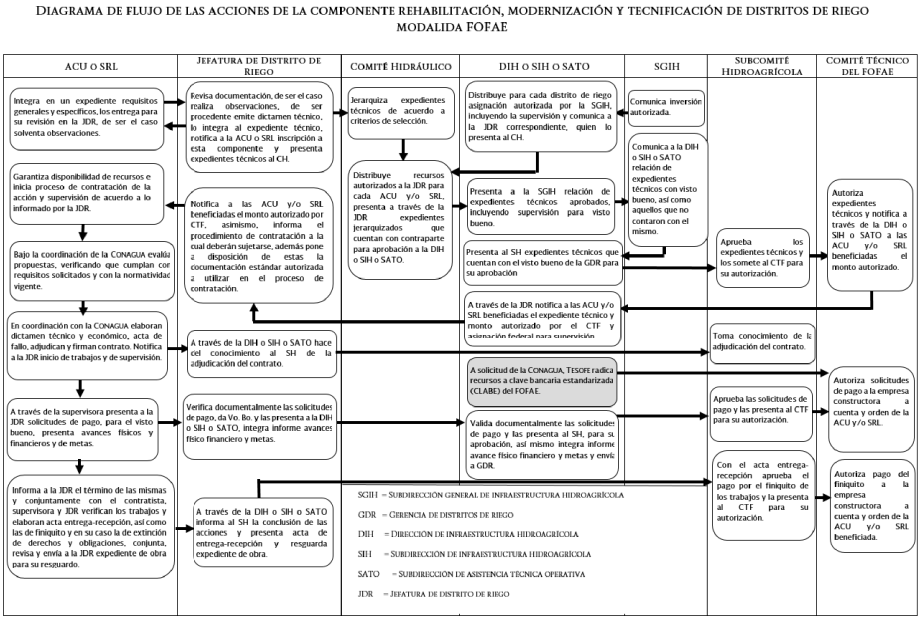 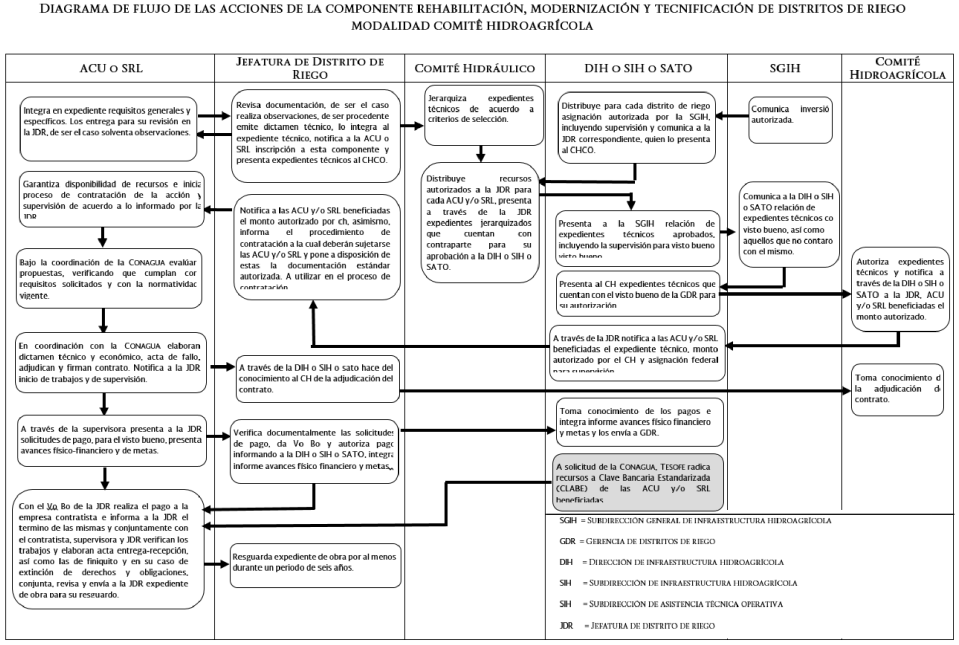 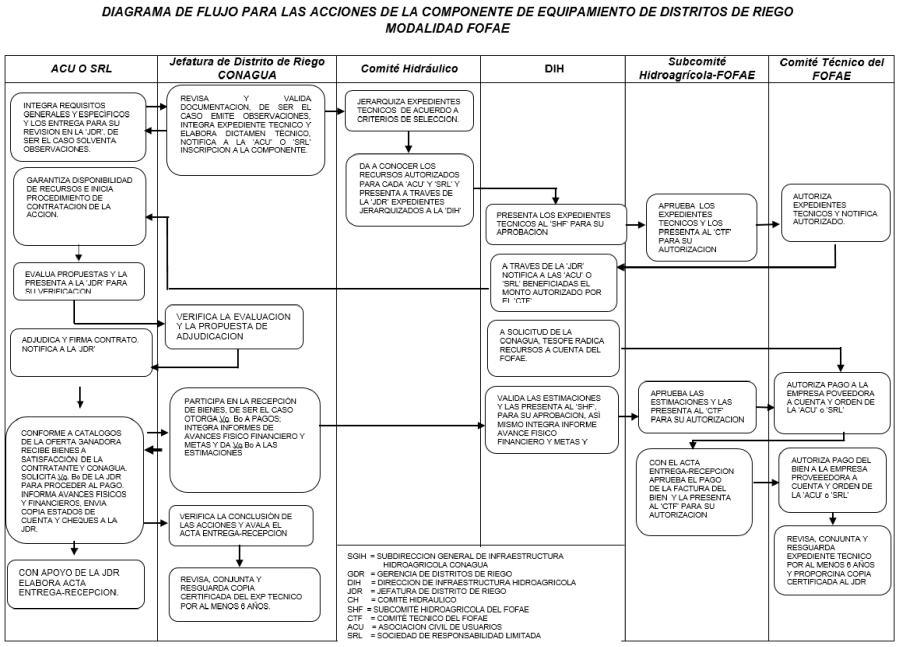 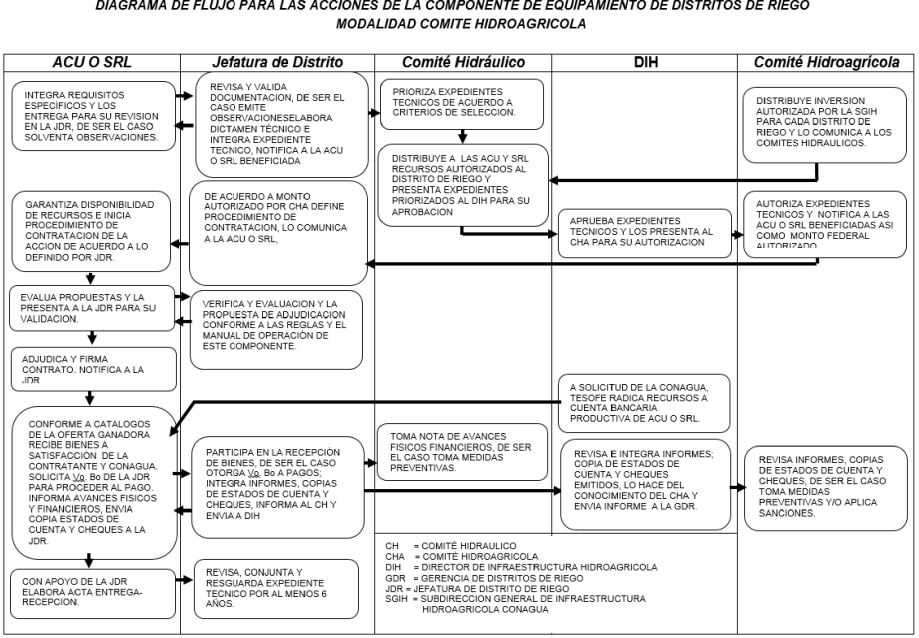 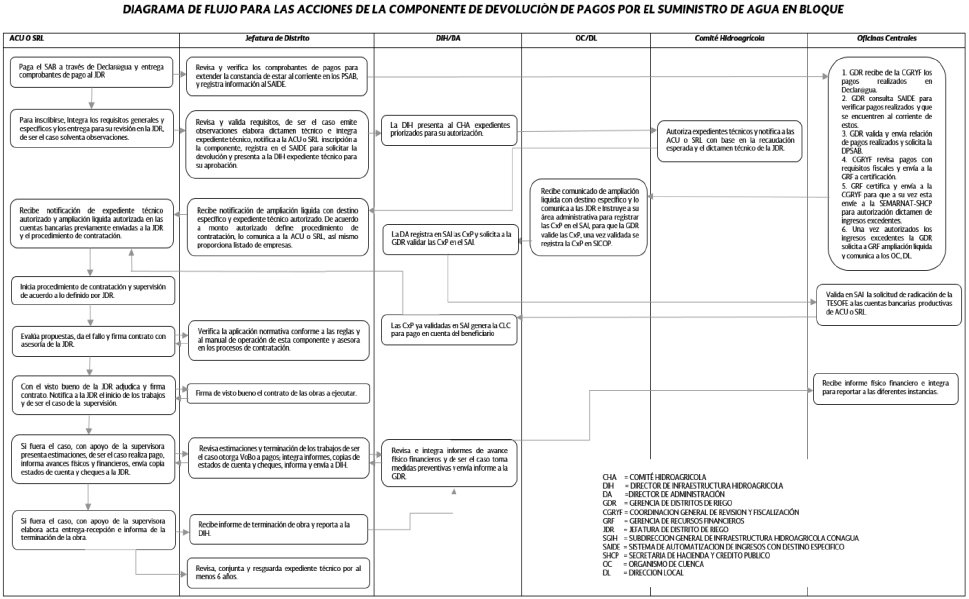 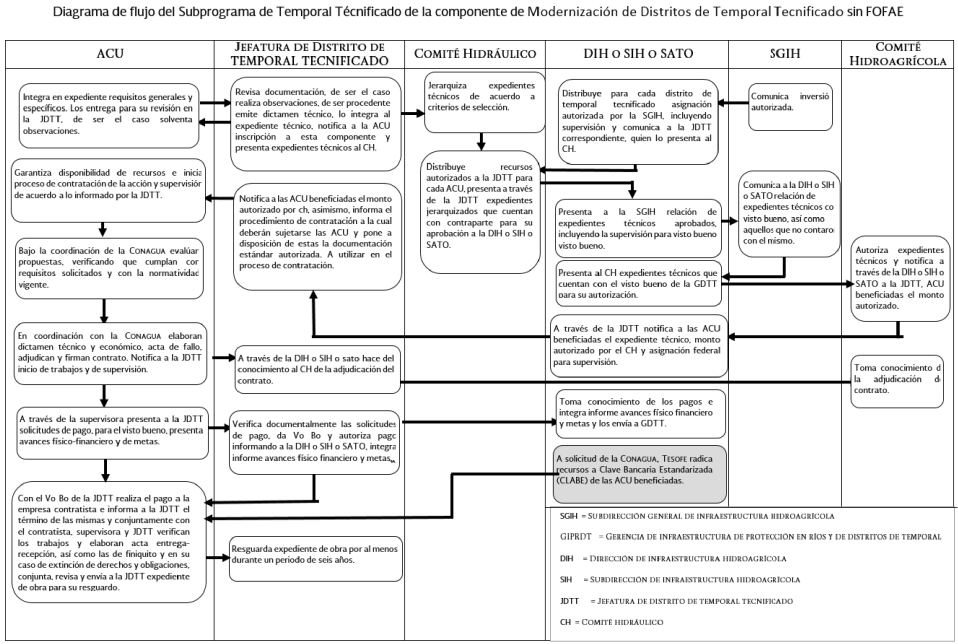 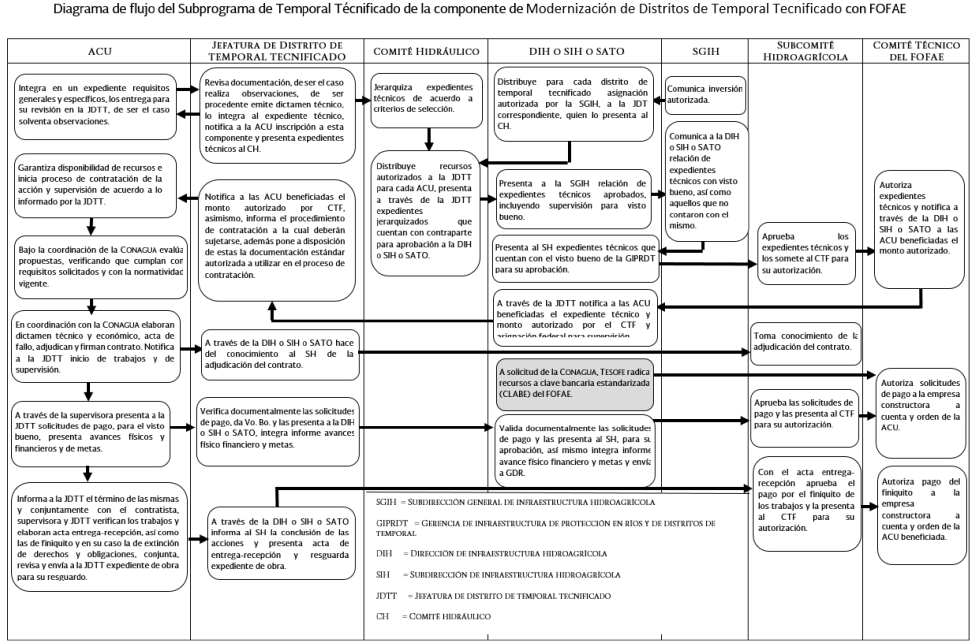 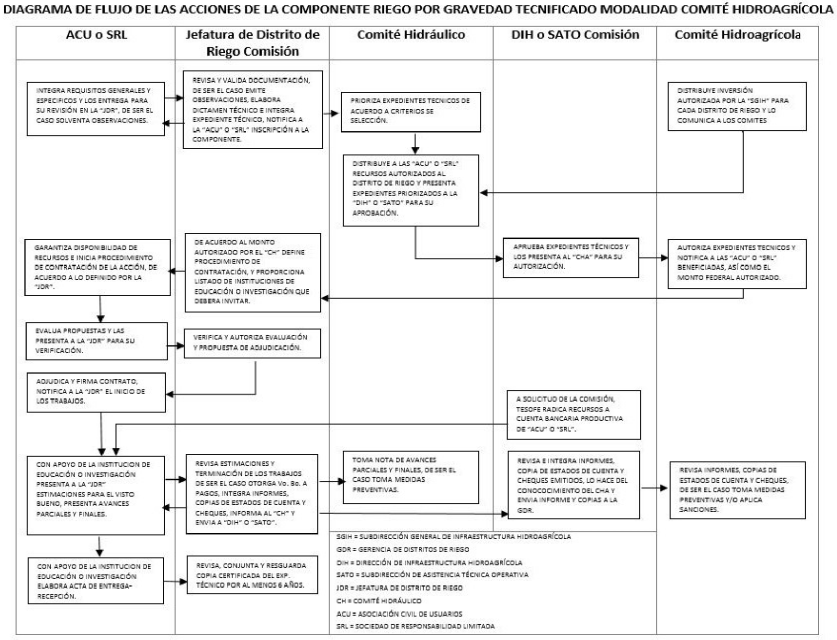 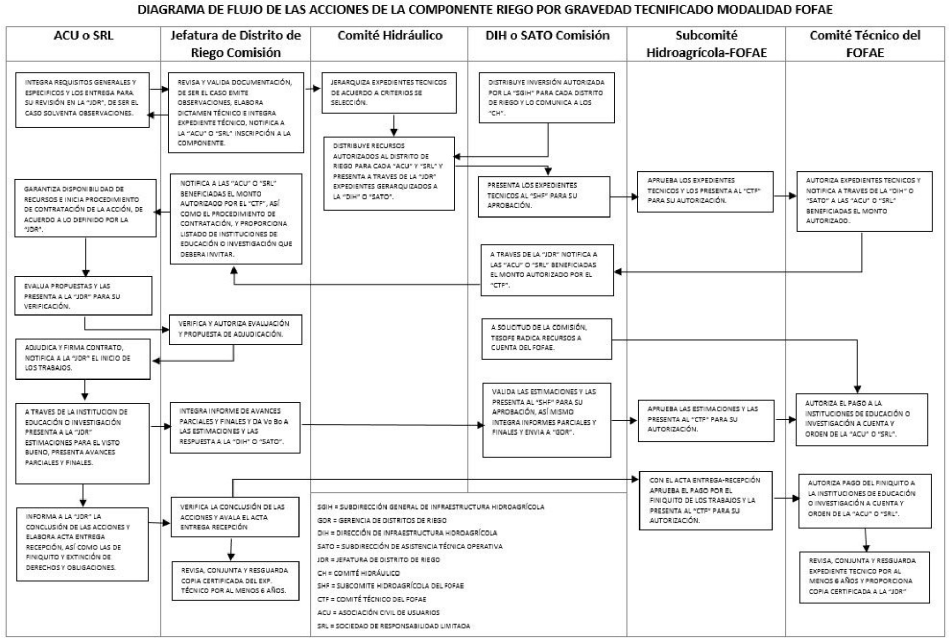 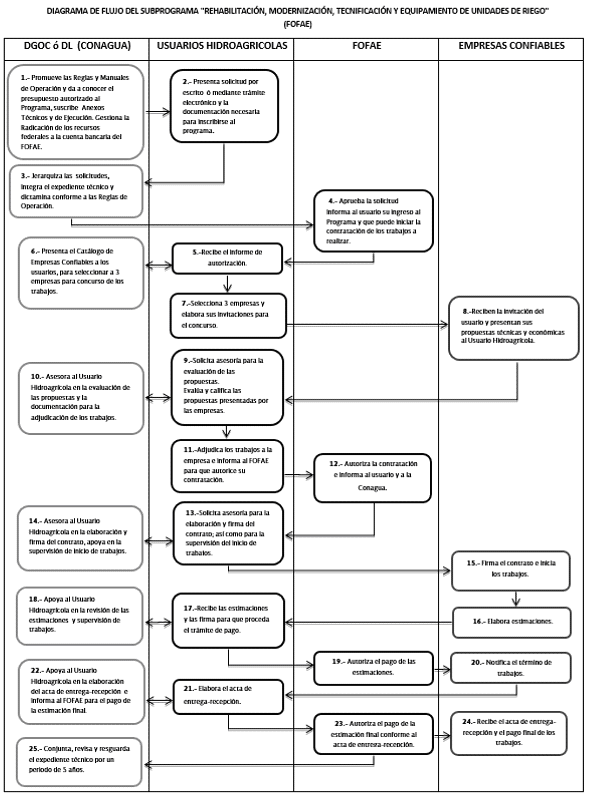 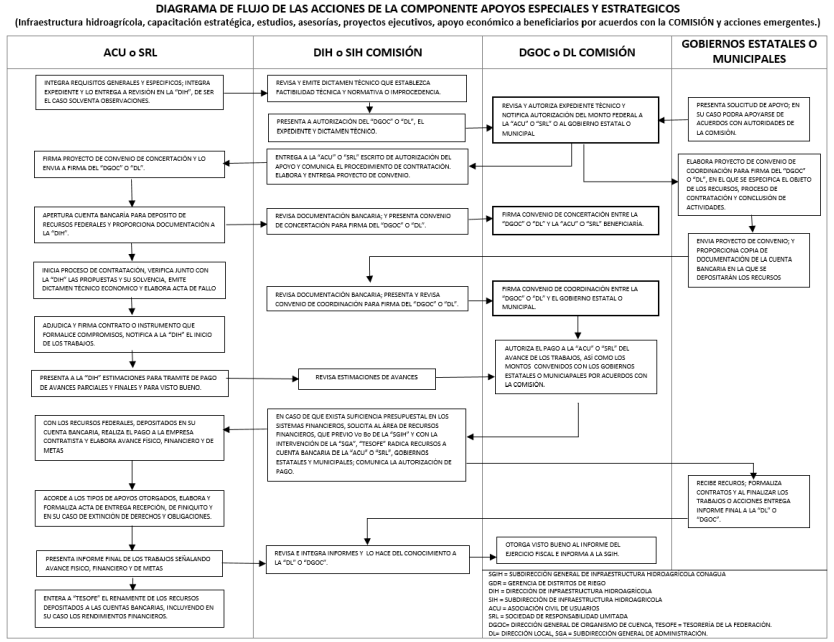 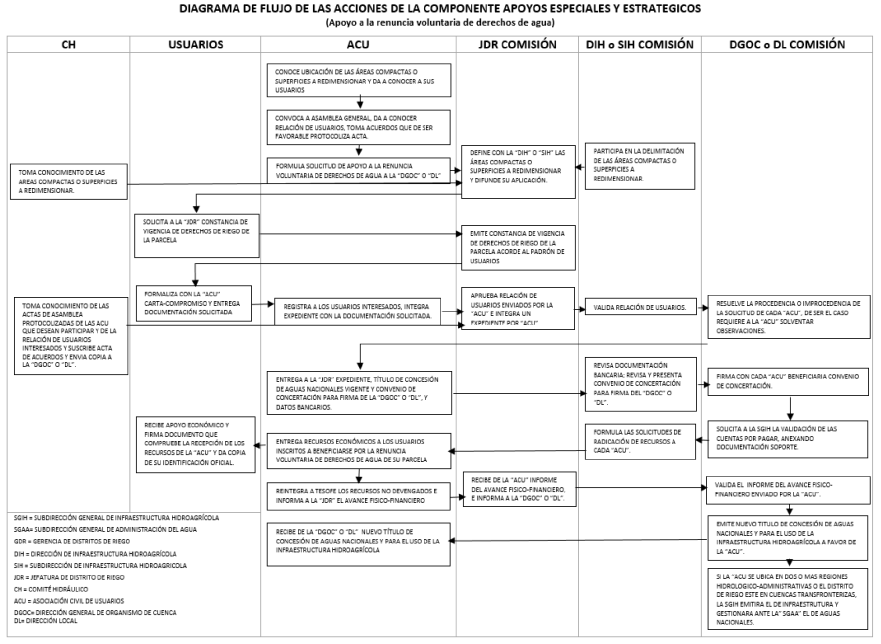 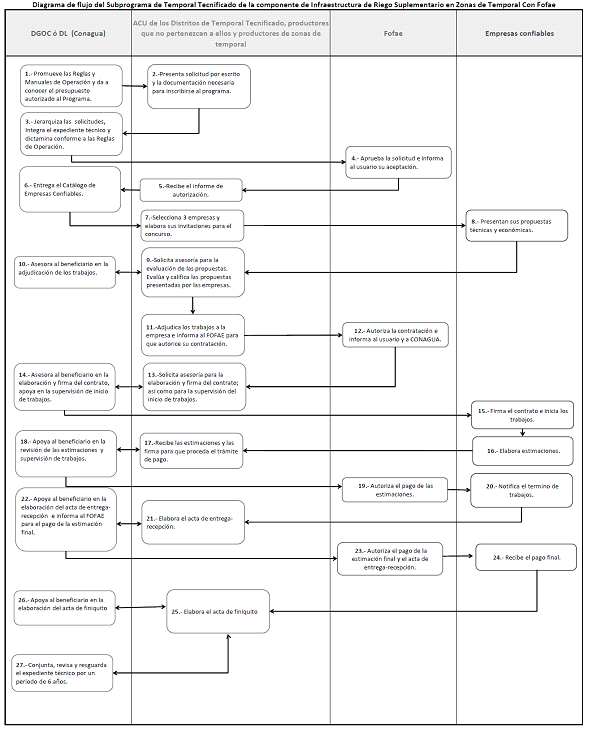 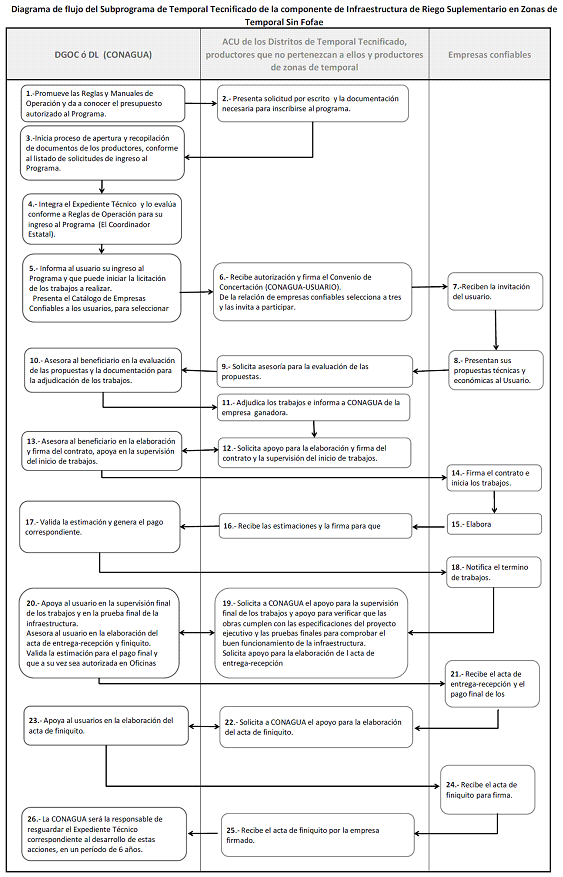 ConceptoPuntosTipo de Apoyo.0 a 60Rentabilidad.0 a 30Número de beneficiarios.0 a 10CONCEPTOPUNTOSLocalización dentro de la poligonal de un distrito de temporal tecnificado30Nivel de marginación del municipio en donde se localiza el proyecto.20 a 30Localización en una zona de temporal0 a 20Número de Usuarios Hidroagrícolas.0 a 20COMPONENTETIPO DE APOYOMONTOS MÁXIMOS DE APOYO FEDERALObra de Cabeza, red de conducción y red de distribución.Construcción, suministro e instalación. Obra de Cabeza, red de conducción y red de distribución.Hasta el 50% del monto total de los apoyos del proyecto. Con un máximo de $21,500 por Hectárea.Medidores volumétricosAdquisición e instalación de medidores volumétricos,Será responsabilidad del productor el mantenimiento y conservación del medidor volumétrico instalado.Para adquisición el 50% sin exceder un máximo de $15,000.00 por medidor.En la instalación del medidor el 50% del costo total de los trabajos.Adicionalmente, la Comisión asumirá el costo total de las visitas de inspección previa y final.Adicionalmente, la Comisión asumirá el costo total de las visitas de inspección previa y final.Adicionalmente, la Comisión asumirá el costo total de las visitas de inspección previa y final.ConceptoPuntosTipo de apoyo0 a 50Grado de marginación conforme a la CONAPO de la localidad donde se ubica el proyecto de modernización0 a 30Número de beneficiarios.0 a 20CONCEPTOPUNTOSGrado de marginación conforme a la CONAPO de la localidad o municipio en Cruzada Nacional Contra el Hambre donde se ubica la Unidad de Riego.0 a 10Tipo de apoyo0 a 60Número de Usuarios Hidroagrícolas.0 a 30Suma100ActividadPlazo LímiteInicio de recepción de solicitudes.Primer día hábil del año inmediato anterior.Cierre de recepción de solicitudes.Último día hábil del año inmediato anterior o hasta agotar disponibilidad presupuestal en los DGOC y DL. Notificación en caso de observaciones o documentos faltantes.10 días hábiles a partir de la recepción de la solicitud Plazo de respuesta a las observaciones o complemento de documentos faltantes.10 días hábiles posteriores a la notificación de observaciones o documentos faltantesDictamen Técnico de las solicitudes20 días hábiles una vez que el expediente esté debidamente integrado.Notificación de Inscripción 10 días hábiles posteriores a la emisión del Dictamen TécnicoFormalización de Anexos de Ejecución y Técnico y Convenios de Concertación, cuando aplique.Último día hábil de marzo del año correspondientePublicación del listado de beneficiarios a los que se les otorgó el apoyo.15 días hábiles posteriores al cierre de Cuenta Pública del ejercicio fiscal.Radicación de los apoyos federales en Unidades de Riego y Temporal TecnificadoConforme a la disponibilidad presupuestal existente en los sistemas financieros de la Comisión-	Radicación a FOFAE´s:-	Formalización de Anexos de Ejecución y Técnico.-	Ratificación de clabes interbancarias.-	Radicación a usuarios hidroagricolas.-	Formalización de Convenios de Concertación.-	Ratificación de clabes interbancarias.Radicación de los apoyos federales en Distritos de Riego, a las Cuentas Bancarias de las ACU, SRL o FOFAE.Acorde a la disponibilidad presupuestal existente en los sistemas financieros de la Comisión y el inicio de la radicación está sujeto a:-	Radicación a cuentas bancarias de ACU y SRL:-	Formalización de Convenios de Concertación.-	Ratificación o rectificación de clabes interbancarias.-	Radicación a FOFAE´s:-	Formalización de Anexos de Ejecución y Técnico.-	Ratificación o rectificación de clabes interbancarias.Informe de cierre de ejercicio, por parte de los Organismos de Cuenca o Direcciones Locales de la Comisión Conagua en la entidad, cuando los recursos se autoricen por el Comité Hidroagrícola, y del Comité Técnico del FOFAE cuando los recursos se autoricen por el Fideicomiso.Último día hábil de enero del año inmediato posterior.